ИБРОХИМЗОДА ИЛХОМУДДИН РАДЖАБАЛЇ, ШАМСИЕВ КАМАРИДДИН БАДРИЕВИЧУчебное пособияПО СТРАТЕГИЮ РАЗВИТИЯ ФИНАНСОВОЙ ПоЛИТИКИДушанбе - 2021УДК: ....ББК: ....Рецензенты:Умаров Ходжамахмад д.э.н., профессор кафедры экономической географии и туризма Таджикского национальногоуниверситета,Шарипов Бахром Махмудович д.э.н., главный научный сотрудник Института экономики и демографии Национальной академии наук Таджикистана.Научный редактор: Иброхимзода И.Р. Академик МАТ РФ, д.э.н., профессор, заведующий кафедры финансы и страхования Таджикского национальногоуниверситетаИброњимзода И.Р., Шамсиев К.Б. Стратегия развития финансовой политики. - Душанбе: Ирфон, 2021. – 136 с. В монографии рассмотрена вопросы обоснования и выявления суть стратегии развития финансовой политики в Республики Таджикистан. На основе исследования существующая мировая практика, а также исследовании отечественных и зарубежных ученных собрана материалы для раскрытия суть стратегии развития финансовой политики в условиях Республики Таджикистан. Развитие финансовой политики в Таджикистане, согласование условий его регулирования в нынешних условиях усилении глобализационных тенденций и международные финансовые кризисы, требует качественной подготовки специалистов. Монография предназначена для студентов, магистрантов, аспирантов, преподавателей, и других заинтересованных лиц.Рекомендовано к изданию Решеним Научно-методического совета Таджикского национального университета от ___. __ 2021, протоколом №____. ISBN ***-*****-**-**-*                              ©     Иброњимзода И.Р.                                                                                Шамсиев К.Б.СОДЕРЖАНИЕТЕМА 1. ФИНАНСОВАЯ ПОЛИТИКА И СТРУКТУРА ГОСУДАРСТВЕННОГО ФИНАНСОВОГО МЕХАНИЗМАПонятие финансовой политики   Типы финансовой политикиТЕМА 2. БЮДЖЕТНО-НАЛОГОВАЯ (ФИСКАЛЬНАЯ) ПОЛИТИКА2.1. Понятие и основные положения бюджетно-налоговой политики.2.2. Виды фискальной политики.ТЕМА 1. ФИНАНСОВАЯ ПОЛИТИКА И СТРУКТУРА ГОСУДАРСТВЕННОГО ФИНАНСОВОГО МЕХАНИЗМАПонятие финансовой политики   Типы финансовой политикиТЕМА 3. СУЩНОСТЬ И МЕТОДИЧЕСКИЕ ОСНОВЫ РАЗРАБОТКИ ФИНАНСОВОЙ СТРАТЕГИИ ФИРМЫПонятие, цели, задачи и виды финансовой стратегииПринципы формирования стратегии компанииРазработка финансовой стратегииТЕМА 4. УПРАВЛЕНИЕ ГОСУДАРСТВЕННЫМ ДОЛГОМ РЕСПУБЛИКИ ТАДЖИКИСТАН4.1. Сущность и основные формы государственного долга. 4.2. Управления государственным долгом.4.3. Рынок государственных обязательств в промышленно развитых странах.ТЕМА 5. МАКРОЭКОНОМИЧЕСКОЕ РАВНОВЕСИЕ И ГОСУДАРСТВЕННОЕ РЕГУЛИРОВАНИЕ ЭКОНОМИКИ5.1. Роль и значение экономического равновесия. 5.2. Теории макроэкономического равновесия5.3. Государственное регулирование экономикиТЕМА 6. ФИНАНСОВЫЙ КОНТРОЛЬ В СИСТЕМЕ УПРАВЛЕНИЯ ГОСУДАРСТВЕННЫМИ ФИНАНСАМИ РЕСПУБЛИКИ ТАДЖИКИСТАН6.1. Содержание и значение государственного финансового контроля.6.2. Орган государственного финансового контроля в Республике Таджикистан.ТЕМА 7. ОРГАНИЗАЦИЯ И ПЛАНИРОВАНИЕ ДЕЯТЕЛЬНОСТИ ПО ФИНАНСОВОМУ КОНТРОЛЮ В РЕСПУБЛИКЕ ТАДЖИКИСТАН7.1. Виды финансового контроля.7.2. Контроль за состоянием государственного внутреннего и внешнего долга.ТЕМА 8. ДЕЯТЕЛЬНОСТЬ СЧЁТНОЙ ПАЛАТЫ РЕСПУБЛИКИ ТАДЖИКИСТАН В ГОСУДАРСТВЕННОМ КОНРОЛЕ. 8.1. Задачи и структуры Счётной Палаты Республики Таджикистан8.2. Структура Счётной палаты8.3. Содержание аудиторской деятельности Счётной палатыТЕМА 9. НЕГОСУДАРСТВЕННЫЙ ФИНАНСОВЫЙ КОНТРОЛЬ9.1. Внутрифирменный финансовый контроль9.2. Основными условиями аудиторской деятельностиТЕМА 1. ФИНАНСОВАЯ ПОЛИТИКА И СТРУКТУРА ГОСУДАРСТВЕННОГО ФИНАНСОВОГО МЕХАНИЗМАПонятие финансовой политики   Финансовая политика - совокупность государственных мероприятий по использованию финансовых отношений для выполнения государством своих функций.Сущность финансовой политики включает:- разработку общей концепции финансовой политики, определение ее основных направлений, целей, главных задач;- создание адекватного финансового механизма;- управление финансовой деятельностью государства и других субъектов экономики. Правильность выбранной финансовой политики, зависит от критической оценки, складывающейся в стране экономической ситуации, от соблюдения «золотого правила» экономической теории -при разработке прогнозов и рекомендаций оценивать экономическую ситуацию в стране такой, какая она есть, а не такой, какой ее хотелось бы видеть. Это тем более важно, поскольку общей тенденцией развития является усиление роли правительства в регулировании национальной экономики через финансовую систему, а именно - расходы государства на программы по социальному обеспечению, на поддержание среднего уровня доходов, на здравоохранение, образование и т.д.Основой финансовой политики являются стратегические направления, которые определяют долгосрочную и среднесрочную перспективу использования финансов и предусматривают решение главных задач, вытекающих из особенностей функционирования экономики и социальной сферы страны. Одновременно с этим государство осуществляет выбор текущих тактических целей и задач использования финансовых отношений. Все эти мероприятия тесно взаимосвязаны между собой и взаимозависимы. Важная составная часть финансовой политики - установление финансового механизма, при помощи которого происходит осуществление всей деятельности государства в области финансов.Финансовая политика - это основанная на финансовом законодательстве целенаправленная деятельность государства, связанная с мобилизацией финансовых ресурсов, их распределением и использованием для выполнения государством своих функций. Содержание финансовой политики может быть представлено как единство трех составных частей:а) выработка научно обоснованных концепций развития финансов;б) определение основных направлений использования финансов на перспективу и текущий период;в) осуществление практических действий, направленных на достижение поставленных целей.Проявляется финансовая политика в виде форм и методов мобилизации финансовых ресурсов и использовании их на различные потребности государства: развитие экономики, социальную защиту населения, потребность в финансовом законодательстве, практических действиях в области финансов разных государственных структур.Основной целью финансовой политики является оптимальное распределение валового общественного продукта между отраслями народного хозяйства, социальными группами населения и территориямиИсходя из вышесказанного, задачами финансовой политики являются:1) обеспечение условий для формирования максимально возможных финансовых ресурсов;2) установление рационального с точки зрения государства распределения и использования финансовых ресурсов;3) организация регулирования и стимулирования экономических и социальных процессов финансовыми методами;4) выработка финансового механизма и его развитие в соответствии с изменяющимися целями и задачами стратегии;5) создание эффективной и максимально деловой системы управления финансами.В процессе проведения финансовой политики особенно важно обеспечение ее взаимосвязи с другими составными частями экономической политики - кредитной, ценовой, денежной.Оценка результатов финансовой политики государства основывается на ее соответствии интересам общества и большинства его социальных групп, а также на достигнутых результатах, вытекающих из поставленных целей и задач.Вся система управления финансами базируется на финансовой политике государства. В разработке финансовой политики участвуют законодательная и исполнительная ветви власти. В Республике Таджикистан приоритет в разработке финансовой политики принадлежит Президенту Республики Таджикистан, который в ежегодных посланиях Парламенту Республики Таджикистан определяет основные направления финансовой политики на текущий год и на перспективу. Правительство Республики Таджикистан должно действовать в рамках этого послания с целью реализации основных направлений развития экономики и обеспечения социальной стабильности в обществе. При этом Правительство Республики Таджикистан как часть исполнительной ветви власти разрабатывает проекты законов, необходимых для реализации финансовой политики и вносит их в Парламент для рассмотрения и принятия. Если Парламент не принимает закон или принимает его с корректировками, искажающими или изменяющими основное содержание закона, то это не позволит исполнительной ветви власти осуществлять финансовую политику в предполагаемом направлении.Главными задачами финансовой политики являются:а) обеспечение финансовыми ресурсами программ, осуществляемых государством;б) установление рационального, с точки зрения государства, распределения и использования финансовых ресурсов;в) сосредоточение финансовых ресурсов на приоритетных направлениях государственной политики;г) достижение финансовой устойчивости и финансовой независимости государства;д) создание устойчивой материальной основы функционирования хозяйствующих субъектов;е) формирование уровня доходов, обеспечивающих нормальное воспроизводство населения.Цели и задачи финансовой политики формулируются в процессе финансового планирования. Финансовое планирование представляет собой деятельность по сбалансированности и пропорциональности финансовых ресурсов.Эффективность финансовой политики зависит от: эффективности экономической политики, состояния финансовой системы страны, выбора приоритетов по доходным источникам и расходным направлениям (инвестиции, социальная сфера и др.), действенности финансового механизма - средства реализации финансовой политики, информированности населения о ее содержании.Финансовая политика - это самостоятельная сфера деятельности государства. Но, в то же время она тесно связана с любым другим видом деятельности государства, будь то кредитно-денежная, социальная или внешнеэкономическая политика государства. Это обусловлено тем, что решить те или иные задачи государство не в состоянии, если оно не располагает соответствующими финансовыми ресурсами.При разработке финансовой политики государства необходимо учитывать определенные принципы финансовой политики. Принципы финансовой политики государства в каждом отдельно взятом государстве в определенный период могут изменяться. Однако существует несколько универсальных принципов.Первый принцип финансовой политики можно сформулировать как постоянное содействие развитию производства, поддержание предпринимательской активности и повышение уровня занятости населения.Вторым принципом финансовой политики государства является мобилизация и использование финансовых ресурсов для обеспечения социальных гарантий. Более точно этот принцип можно сформулировать как поиск и постоянное совершенствование форм и методов мобилизации и использования финансовых ресурсов на цели социальных гарантий и других видов потребностей граждан.Третий принцип финансовой политики - влияние с помощью финансовой политики на рациональное использование природных ресурсов, запрет технологий угрожающих здоровью граждан. С одной стороны, государство требует от производственных структур компенсацию затрат на обновление природной среды, а с другой, используя финансовые источники, - закрытие вредных производств и внедрение передовых ресурсосберегающих технологий.Практическое воплощение финансовая политика находит в финансовых мероприятиях государства, которые реализуются через финансовый механизм. Он представляет собой совокупность способов организации финансовых отношений применяемых обществом в целях обеспечения благоприятных условий для экономического развития. Финансовый механизм включает виды, формы и методы организации финансовых отношений, способы их количественного определения.Важной составной частью финансовой политики в силу специфики финансов, как императивных отношений, является финансовое законодательство, выступающее, правовым оформлением финансовых отношений. Финансовое законодательство устанавливает порядок реализации финансовых отношений, органы, уполномоченные от лица государства осуществлять деятельность по управлению финансами и соответствующими финансовыми фондами, структуру и состав финансовых фондов, систему методов мобилизации финансовых ресурсов, их использования, а также критерии эффективности расходования финансовых ресурсов и т. п.Финансовая политика государства включает следующие элементы:Бюджетная политика.Налоговая политика.Кредитно-денежная политика.Таможенная политика.В свою очередь, финансовая политика государства является лишь средством осуществления его экономической и социальной политики, т.е. выполняет вспомогательную роль. Не надо забывать и другие направления государственной политики - национальное, геополитическое, военное. Совокупность этих пяти направлений и определяет финансовую политику, служащую основным инструментом проведения государственной политики. Финансовая политика, как часть системы управления финансами, является прерогативой государственных органов управления. Бюджетная политика - целенаправленная деятельность государства по определению основных задач и количественных параметров формирования доходов и расходов бюджета, а также управления государственным долгом. Под бюджетом понимают централизованный денежный фонд, формируемый для обеспечения функций и задач соответствующих органов власти[4].С точки зрения функций бюджетная политика включает следующие аспекты:а) политику расходной части бюджета;б) политику доходной части бюджета;в) политику установления сбалансированного бюджета;г) политику эффективного управления государственными долгами;д) политику в сфере отношений между бюджетами различных уровней.С точки зрения временного аспекта бюджетная политика предусматривает:а) бюджетную стратегию, которая рассчитывается на перспективу;б) бюджетную тактику, которая ориентирована на проведение близких по времени мероприятий.Разработка бюджетной политики должна начинаться с определения концептуальных основ развития бюджета, установления его роли в общественном воспроизводстве на соответствующем временном этапе. Затем должны формулироваться цели и задачи бюджетной политики, определяемые исходя из основных направлений использования бюджетных отношений в интересах граждан, общества и государства. Четко сформулированные цели и задачи бюджетной политики, адекватно отражающие реальную действительность, позволяют увязать все бюджетные меры в единый комплекс, работающий слаженно и целенаправленно. На завершающем этапе должны вырабатываться конкретные пути решения поставленных целей и задач, позволяющие реализовать основные направления использования бюджетных отношений на том или ином отрезке времени.Основу бюджетной политики составляют стратегии, направления экономической и социальной политики государства, потому что именно они определяют размеры и пропорции централизуемых государством финансовых ресурсов, перспективы использования бюджетных средств в интересах решения главных экономических и социальных задач.Для обеспечения эффективности бюджетной политики при ее разработке должны соблюдаться определенные требования. Главное из них - научный подход к ее разработке, учитывающий реальное состояние экономики, финансов и бюджетной системы страны. Бюджетная политика не может быть эффективной, если четко не определены основные ее направления на ближайший период и перспективу, не сформулированы главные цели и первоочередные задачи. При этом обоснованность выдвигаемых мер и предстоящих решений должна подкрепляться соответствующими расчетами, позволяющими определить не только общую стоимость затрат государства в связи с принимаемыми решениями, но и отдаленные финансовые последствия.В разработке бюджетной политики участвуют законодательные (представительные) и исполнительные органы власти, причем полномочия разных ветвей и уровней власти различаются в разных странах в зависимости от особенностей государственного устройства, исторических традиций, сложившихся принципов разграничения полномочий и т.п.Наиболее важными направлениями бюджетной политики являются сбор бюджетных доходов, выполнение бюджетных обязательств, управление бюджетным дефицитом и государственным долгом, то и эффективность всей бюджетной политики может быть оценена по результативности деятельности органов исполнительной власти в указанных направлениях.Государственный бюджет, являясь основным финансовым планом государства, главным средством аккумулирования финансовых средств, дает политической власти реальную возможность осуществления властных полномочий, дает государству реальную экономическую и политическую власть. Именно бюджет, показывая размеры необходимых государству финансовых ресурсов и реально имеющихся резервов, определяет налоговый климат страны, именно бюджет, фиксируя конкретные направления расходования средств, процентное соотношение расходов по отраслям и территориям, является конкретным выражением финансовой политики государства. Через бюджет происходит перераспределение национального дохода и внутреннего валового продукта. Бюджет выступает инструментом регулирования и стимулирования экономики, инвестиционной активности, повышения эффективности производства, именно через бюджет осуществляется социальная политика. Формирование бюджета зависит от поступления налогов, поэтому бюджетная политика засвистит от налоговой политики государства. Рекомендуем оптимизацию бюджетных расходов в условиях уже начавшегося глобального мирового экономического кризиса.Рекомендуем ввести следующие механизмы государственного регулирования и финансовой поддержки реального сектора и ит - технологий, в том числе развития  продовольственных рынков:уголовная и административная ответственность госслужащих за исполнение стратегического планирования  развития АПК и Промышленного комплекса и обеспечения экономического роста по паритету покупательской способности (ППС) и объема ВВП на душу населения;  игнорирование требований вашингтонского консенсуса;упорядочение общественной жизни в условиях формирующейся цифровой экономики и роботизации производств;ускорение формирование электронного правительства,  на основе координации и взаимодействия локальных проектов, особенно в регионах;обучение и повышение квалификации по выбору приоритетных инвестиционных бизнес проектов в регионах; создание интернет торговых площадок по оптовой и розничной торговле продовольственной продукцией  с развитой доставкой на склад и на дом потребителям; существенное сокращение чиновничьего аппарата на 70% и его цифровой тотальный контроль и связанного с ними бизнес структур на предмет неконкурентного соглашения цен;стимулирование развитие науки (научно –исследовательские институты, лаборатории и  конструкторские бюро - государственные и частные) не ниже 20%  и здравоохранения не ниже 30% из бюджетных и средств и частных инвестиций на принципах  удаленного управления регулирования, автономного исполнения (доступ к исследованиям со стороны исполнителей в любое время);исключить закредитованности предприятий АПК не связанного с ошибками их менеджмента и списания их долгов за счет инфляционного налога;приоритет в он-лайн и дистанционном образовании, в том числе с использованием робот программ обучения Например АСУ ТЕСТ   с информационной базой (лекции - тексты, аудио и видеоматериалы и семинары) и с консультантами (лабораторные с учеными и практические на предприятиях и в организациях предприниматели и специалисты по профилю) , не по устаревшим стандартам в образовании, далёким от науки и практики,  а под конкретные бизнес – проекты обучаемых на основе консалтинга и на стыке наук и обеспечить возможность получение высшего образования всем желающим снизив плату за учебу в 10 раз; формирование онлайн-платформ  для поддержки учащихся ВУзов колледжей и училищ в трудоустройстве и очной и заочной форм обучения начиная с первого года обучениязамена офисной работы на удаленную, с он-лайн совещаниями и формирование комфортных условий работы персонала структур АПК, с учетом обеспечения санитарно-гигиенических норм;запретить выделение ресурсов из бюджетных средств Национального Банка коммерческим банкам и выделять кредитные под 2-3% и лизинговые ресурсы до 20% от прибыли на перспективные инновационные и производственные проекты АПК, напрямую из средств  Министерства Финансов Республики Таджикистан, Национального банка Таджикистана и Фонда поддержки и развития предпринимательства АПК Республики Таджикистан;    банковское кредитование рисковых целевых проектов приоритетных отраслей АПК максимум под 4% годовых и их пролонгация в случае временных задержек; ориентация организаций не на расширение объемов резервной  валюты -доллара и евро, а на выпуск конкурентоспособной продукции АПК на внутреннем рынке;стимулирование  разработок и внедрение инноваций в сфере АПК и их денежно-эмиссионная поддержка; переход на новый уклад и разработка макротехнологий и их денежно-эмиссионная поддержка; обеспечение занятости в приоритетных отраслях науки, здравоохранения и реального сектора экономики, в том числе АПК (продовольственного сектора); в среднесрочной перспективе 5-10 лет отмена всех налогов и введение налога на роскошь, налог тобина, налога с капитала с физических лиц выше 200 млн. сомони - 90%, налог на доходы с депозитов и ценных бумаг свыше 4% годовых - 90%, налог на доходы с депозитов свыше 4% годовых - 90%  и переход на инфляционный налог, в рамках обеспечения умеренной инфляции,  на размер товарной массы, золота и расчета будущей инновационной стоимости отечественных разработок (макротехнологий) и с учетом 2% роста доходов населения с целью формирования нового платежеспособного спроса; формирование благоприятной  внешней среды производственного и инновационного бизнеса, в том числе АПК (продовольственного сектора); опора на внутренние инвестиции; деофшоризация и формирование барьеров к спекулятивному капиталу и вывозу прибыли банков и крупных компаний за рубеж;  расширение хозяйственной активности государства (государственное и частногосударственное предпринимательство); стимулирование роста доходов населения для формирования платежеспособного спроса;формирование комфортного обмена рабочей силой, технологиями, денежными и товарными потоками между регионами и субъектами рынка;.  повышение ставок импортных пошлин на готовую продукцию товары и услуги и их снижение на сырьё;повышение ставок экспортных пошлин на сырье и отмена на готовую продукцию, в том числе АПК (продовольственную)налоговая и инвестиционная поддержка разработки и применения интегрированных систем и инновационных методов производства, с учетом повышения экономической эффективности производства и снижения трудовых и материально – денежных затрат, и в конечном итоге повышения уровня продовольственной безопасности и уровня жизни населения. Частногосударственное финансовое обеспечение развитие ит технологий для формирования электронного правительства на основе внедрения нейронных сетей в налоговой системе управлении государственным бюджетом и сфере образования и здравоохранения а также всемерная роботизация промышленности и сельского хозяйства.Способами поддержки инновационной деятельности, также перспективными являются: венчурное финансирование, лизинг, факторинг, инновационный грант, привлечение частных кредитов, льготное кредитование и инновационный ваучер.     Краудфандинг один из перспективных и инновационных методов финансирования - коллективное сотрудничество людей (доноров), которые добровольно объединяют свои деньги или другие ресурсы вместе, как правило, через Интернет, чтобы поддержать усилия других людей или организаций (реципиентов).      Бюджетная политика государства определяется Конституцией Республики Таджикистан, сводом других законов, устанавливающих функции отдельных органов власти в бюджетном процессе и законотворчестве. Бюджетная политика выражается в определении доли ВВП, концентрируемой в бюджете, во взаимоотношениях между государственной властью и местными хукуматами, в структуре расходной части бюджета, в распределении расходов между бюджетами разных уровней, в доле республиканского бюджета из общей суммы консолидированного бюджета, в управлении государственным долгом, в определении путей покрытия дефицита бюджета и т.п.Налоговая политика - это политика государства, характеризующаяся последовательными действиями государства по выработке концепции налоговой системы, использовании налогового механизма, а так же по практическому внедрению налоговой системы и контролю ее эффективности. Налоговая политика является частью финансовой политики. Налоговая политика ­ есть отражение экономических интересов различных хозяйствующих субъектов: и крупных и мелких структур; государственных и частных; внутринациональных и действующих за пределами данной страны на мировом рынке.Налоговая политика проявляется в установлении налоговых платежей и предоставлении налоговых льгот.Налоговая политика предусматривает:Формирование и изменения в налоговой системе - определение видов налогов, а также роли каждого налога в формировании доходов государственного бюджета.Установление налоговых ставок и их дифференциация.Налоговые льготы.Определяет механизм исчисления и перечисления налогов в бюджет.Статья 6. Налоги Республики Таджикистан (Налоговый Кодекс Республики Таджикистан https://andoz.tj/docs/kodex/KATJ_RU2020.pdf)1. В Республике Таджикистан устанавливаются общегосударственные и местные налоги. В соответствующих случаях и порядке, предусмотренных настоящим Кодексом, налогоплательщики используют специальные и (или) льготные налоговые режимы. 2. К общегосударственным налогам относятся: - подоходный налог; - налог на прибыль; - налог на добавленную стоимость; - акцизы; - социальный налог; - налоги за природные ресурсы; - налог с пользователей автомобильных дорог; - налог с продаж алюминия первичного (ЗРТ №1367 от 14.11.2016). 3. К местным налогам, устанавливаемым настоящим Кодексом и вводимым в действие нормативными правовыми актами местных органов государственной власти в городах и районах, относятся: - налог на транспортные средства; - налоги за недвижимое имуществоСодержание и цели налоговой политики обусловлены социально-экономическим строем общества и социальными группами, стоящими у власти. Экономическая обоснованная налоговая политика преследует цель оптимизировать централизацию средств через налоговую систему. Для достижения целей, стоящих перед налоговой политикой государство использует различные инструменты и, в частности, такие как конкретные виды налогов и их элементы, объекты, субъекты, льготы, сроки уплаты, ставки, санкции. Для поддержания высокой эффективности государственной налоговой политики необходимо поддерживать определенные пропорции между прямыми и косвенными налогами с учетом специфики конкретной страны. Задачи налоговой политики сводятся к обеспечению государства финансовыми ресурсами, созданию условий для регулирования хозяйства страны в целом, сглаживанию возникающего в процессе рыночных отношений неравенства в уровнях доходов населения. Всю совокупность задач налоговой политики можно условно разделить на три основные группы:Фискальная - мобилизация денежных средств в бюджеты всех уровней для обеспечения государства необходимыми для выполнения его функций финансовыми ресурсами;Экономическая или регулирующая направлена на повышение уровня экономического развития государства, оживление деловой и предпринимательской активности в стране и международных экономических связей, содействие решению социальных проблем;Контролирующая - контроль за деятельностью субъектов экономики.Одна из основных задач государственной налоговой политики на современном этапе - создание благоприятных условий для активной финансово-хозяйственной деятельности субъектов экономики и стимулирование экономического роста. Выделяют три типа налоговой политики:Первый тип - высокий уровень налогообложения, т. е. политика, характеризующаяся максимальным увеличением налогового бремени. Второй тип налоговой политики - низкое налоговое бремя, когда государство максимально учитывает не только собственные фискальные интересы, но и интересы налогоплательщика. Третий тип - налоговая политика с достаточно существенным уровнем налогообложения как для корпораций, так и для физических лиц, который компенсируется для граждан страны высоким уровнем социальной защиты, существованием множества государственных социальных гарантий и программ.Налоговая политика осуществляется через налоговый механизм, который представляет собой совокупность организационно-правовых форм и методов управления налогообложением. Кредитно-денежная (или монетарная) политика — это политика управления денежной массой и процентными ставками. НБТ— государственный орган, который управляет банковской системой и отвечает за проведение монетарной политики. Изменения в денежной массе влияют на номинальные переменные, такие как уровень цен и номинальный валютный курс. Кроме того, в краткосрочном периоде монетарная политика может оказывать воздействие на уровень безработицы и на реальные переменные, такие как реальный ВВП, реальную ставку процента. Поскольку монетарная политика имеет серьезные экономические последствия, экономические агенты пристально следят за действиями НБТ страны. При проведении кредитно-денежной политики НБТ имеет определенные цели, или конечные ориентиры, такие как: 1) достижение высокого уровня занятости; 2) экономический рост; 3) стабилизация финансового и валютного рынков; 4) стабильность цен и контроль над темпом инфляции. Для достижения этих целей НБТ может использовать инструменты кредитно-денежной политики: операции на открытом рынке, интервенции на валютном рынке, ставку рефинансирования, норму обязательного резервирования. Как уже говорилось, помимо НБТ на величину денежной массы влияют коммерческие банки (путем выбора величины избыточных резервов, заимствований у НБТ) и население, от предпочтений которого зависит соотношение наличности и депозитов. Следовательно, НБТ может непосредственно контролировать денежную базу, но имеет лишь ограниченное воздействие на предложение денег в целом. Рассмотрим подробнее инструменты монетарной политики. Операции на открытом рынке. Это покупка или продажа государственных ценных бумаг на вторичном рынке. Открытый рынок можно трактовать как рынок, на котором различные финансовые посредники торгуют ценными бумагами. На этом же рынке НБТ покупает или продает ценные бумаги. НБТ— один из активнейших участников межбанковского рынка. Этот механизм позволяет участникам осуществлять заимствование или кредитование на очень короткий срок. Другими словами, на этом рынке торгуют свободными денежными средствами. Процентная ставка, по которой эти сделки совершаются, устанавливается таким образом, что уравновешивает спрос и предложение. НБТ воздействует на рынок опосредованно, через дилеров или брокеров. Посредством своих интервенций НБТ меняет денежную базу, а через нее и денежный мультипликатор. Если НБТ покупает государственные ценные бумаги на открытом рынке, то тем самым он увеличивает денежную базу, а продавая — уменьшает ее.Воздействие изменения предложения денег на экономикуМеханизм воздействия изменения предложения денег на экономику носит название «механизма денежной трансмиссии» или «денежного передаточного механизма» («money transmission mechanism»). Механизм денежной трансмиссии показывает, каким образом изменение предложения денег (изменение ситуации на денежном рынке) влияет на изменение реального объема выпуска (ситуацию на реальном рынке, т.е. рынке товаров и услуг).Этот механизм может быть представлен следующей логической цепочкой событий. Если в экономике спад, то центральный банк покупает государственные ценные бумаги → кредитные возможности коммерческих банков увеличиваются → банки выдают больше кредитов → предложение денег мультипликативно увеличивается → ставка процента (цена кредита) падает → фирмы с удовольствием берут более дешевые кредиты → инвестиционные расходы растут → совокупный спрос увеличивается → объем производства мультипликативно растет. (Следует иметь в виду, что на изменение ставки процента реагируют не только фирмы, изменяя величину инвестиционных расходов, но и домохозяйства, которые пользуются потребительским кредитом и при его удешевлении увеличивают потребительские расходы, а также иностранный сектор, увеличивающий расходы на чистый экспорт при снижении ставки процента, поскольку это ведет к снижению курса национальной валюты данной страны и делает ее товары относительно более дешевыми и привлекательными для иностранцев).Виды монетарных политик:Различают два вида монетарной политики: 1) стимулирующую и 2) сдерживающую.Стимулирующая монетарная политикая проводится в период спада и имеет целью «взбадривание» экономики, стимулирование роста деловой активности в целях борьбы с безработицей Сдерживающая монетарная политика проводится в период бума и направлена на снижение деловой активности в целях борьбы с инфляцией .Стимулирующая монетарная политика заключается в проведении центральным банком мер по увеличению предложения денег. Ее инструментами являются: 1) снижение нормы резервных требований, 2) снижение учетной ставки процента и 3) покупка центральным банком государственных ценных бумаг.Сдерживающая (ограничительная) монетарная политика состоит в использовании центральным банком мер по уменьшению предложения денег. К ним относятся: 1) повышение нормы резервных требований, 2) повышение учетной ставки процента и 3) продажа центральным банком государственных ценных бумаг.Кредитно-денежная политика - совокупность мероприятий в области денежного обращения и кредита, направленных на регулирование экономического роста, сдерживание инфляции, обеспечение занятости и выравнивание платежного баланса; служит одним из важнейших методов вмешательства государства в процесс воспроизводства. Цели кредитно-денежной политики:Устойчивые темпы роста национального производства.Стабильные цены.Высокий уровень занятости населения.Равновесие платежного баланса.Кредитно-денежная политика бывает стимулирующей и ограничительной.Стимулирующая кредитно-денежная политика (кредитная экспансия) связана с увеличением денежного предложения (денежной массы) в целях активизации экономической активности в стране.Ограничительная кредитно-денежная политика (кредитная рестрикция) предполагает сокращение объема денежной массы в целях сдерживания инфляционного роста ВНП.В большинстве стран мира банковская система является двухуровневой: первый уровень банковской системы составляют центральные банки, второй уровень коммерческие банки. Помимо банков кредитную систему государства формируют небанковские кредитно-финансовые организации, к которым относятся: страховые компании, инвестиционные фонды, пенсионные фонды, ломбарды и т.п.Центральные банки выполняют следующие основные функции:Осуществляют эмиссию (выпуск в обращение) национальной валюты (а также ее изъятие, замену и уничтожение денежных знаков и т.п.).Хранят золотовалютные резервы страны и обязательные резервы коммерческих банков.В современных условиях глобального экономического кризиса переходящего в системный, золото является единственным надежным активом монетарной национальной системы. За последние 10 лет мировая цена на золото повысилась в 10 раз. Организуют расчеты между коммерческими банками через корреспондентские счета, которые они открывают в центральном банке. По нашему мнению если довести золотой запас Таджикистана до 2000 тонн можно под их залог выпускать ценные бумаги и эти средства вкладывать в реальный сектор экономики и стимулировать потребление отечественных товаров. От привлечения иностранных инвестиций необходимо переходить к привлечению внут- ренних и для это следует сформировать механизмы их формирования.. Выполняют роль финансового агента правительства (например, организуют выпуск и обслуживание государственных ценных бумаг).Регулируют деятельность коммерческих банков посредством: установления нормативов деятельности коммерческих банков (нормативы достаточности капитала, ликвидности баланса, соотношения инвестируемых и собственных средств и т.п.); координации процедур, связанных с выдачей лицензий на осуществление банковской деятельности, регистрацией кредитных организаций, возбуждением дел об их банкротстве, назначением арбитражных управляющих и т.п.; определения норм отчислений в страховые и резервные фонды и т.п.Основными функциями коммерческих банков считаются привлечение вкладов юридических и физических лиц и предоставление кредитов небанковскому сектору экономики (предприятиям и организациям всех отраслей производства) и непроизводственной сферы, а также населению. За привлеченные средства (депозиты) банки выплачивают вкладчикам проценты. Аккумулируя средства вкладчиков, банки далее используют часть этих средств для предоставления кредитов небанковскому сектору, за что получают проценты. Естественно, что проценты по кредитам превышают проценты по депозитам. Разница составляет так называемую процентную маржу, которая и формирует общий доход коммерческого банка. Маржа используется на покрытие расходов, связанных с осуществлением банковской деятельности, а полученный остаток образует прибыль (убыток) банка.Считаем что существующие процентные ставки по кредитам высоки (21-31% годовых) и ограничивают развитие производственного и инновационного предпринимательства.В связи с низким уровнем доходов домашних хозяйств и практическим отсутствием у фирм собственных средств на развитие ускоряется их закредитованность. Кредитно-денежная политика проводится в жизнь совместными усилиями правительства и НБТ. При этом основным субъектом кредитно-денежной политики является именно Центральный банк, который строит свою деятельность по двум важнейшим направлениям. Первое обеспечивает нормальную работу валютной системы страны в целом, т. к. устойчивая национальная валюта - важнейший элемент инфраструктуры рынка. Второе направление - влияние на кредитную деятельность частных (коммерческих) банков, причем строящееся так, чтобы должным образом обеспечивались интересы государства. Эффективность кредитно-денежной политики зависит от выбора методов кредитно-денежного регулирования. Основными общими методами кредитно-денежной политики являются:а) изменение учетной ставки;б) изменение нормы обязательного резервирования;в) операции на открытом рынке.Операции на открытом рынке - покупка или продажа Центральным банкам государственных ценных бумаг. Для применения этого метода необходимо наличие в стране развитого рынка ценных бумаг. Покупая и продавая ценные бумаги, НБТ воздействует на банковские резервы, процентную ставку, и, следовательно, на предложение денег.В зависимости от состояния экономики страны НБТ может выбрать следующие типы кредитно-денежной политики и определенные цели. В условиях инфляции проводится политика «дорогих денег», направленная на сокращение денежной массы: повышение учетной ставки, увеличение нормы обязательного резерва и продажа государственных ценных бумаг на открытом рынке. Политика «дорогих денег» является основным методом антиинфляционного регулирования.В периоды спада производства для стимулирования деловой активности проводится политика «дешевых денег». Она заключается в расширении масштабов кредитования, ослаблении контроля над приростом денежной массы, увеличении предложения денег. Для этого НБТ снижает учетную ставку, сокращает резервную норму и покупает государственные ценные бумаги.Инструменты денежно-кредитной политики:Денежная база. Денежно-кредитная политика может осуществляться посредством изменения объёма денежной базы. Центральные банки используют операции на открытом рынке, чтобы изменить объём денежной базы. НБТ покупает или продаёт резервные активы (обычно финансовые инструменты, такие как облигации) в обмен на депозитные деньги в центральном банке. Эти депозиты могут быть конвертированы в наличные деньги. Вместе эти наличные деньги и депозиты составляют денежную базу, которая является обязательствами НБТ, номинированными в его собственной денежной единице. Обычно другие банки могут использовать денежную базу в качестве частичного резерва и расширять общую денежную массу в обращении.Норма обязательного резервирования. Монетарные власти осуществляют регулирующий контроль над коммерческими банками. Денежно-кредитная политика может осуществляться посредством изменения объёма активов, которые банки должны хранить в резервах НБТ. Лишь небольшую часть своих активов банки держат в наличных средствах, доступных для мгновенного снятия. Остаток инвертируется в неликвидные активы, такие как ипотеки и кредиты. Изменяя норму ликвидности, НБТизменяет объём доступных кредитных фондов. Центральный банк, как правило, часто не изменяет резервные требования, так как это создаёт волатильные изменения в предложении денег вследствие действия кредитного мультипликатора.Учётная ставка. Кредитование по учётной ставке заключается в том, что коммерческие банки и другие депозитарные учреждения имеют право занимать резервы у НБТ по учетной ставке. Эта ставка обычно устанавливается ниже ставок рынка краткосрочного капитала (казначейские векселя). Это позволяет институтам изменять условия кредитования (то есть, сумму денег, которую они могут выдать в виде кредитов), таким образом влияя на денежную массу.Процентная ставка — сумма, указанная в процентном выражении к сумме кредита, которую платит получатель кредита за пользование им в расчёте на определённый период (месяц, квартал, год).Виды процентных ставокФиксированная процентная ставка - постоянна, устанавливается на определённый срок и не зависит от каких-либо обстоятельств.Плавающая процентная ставка подлежит периодическому пересмотру. Изменение ставки осуществляется на основании колебаний тех или иных показателей. Ценовая политика – это принципы и методики определения цен на товары и услуги. Вариантами такой политики могут быть – единые цены для всех потребителей, гибкие цены,зависящие от поведения покупателей, от спроса, неизменные цены в течении некоторого периода, неокругленные цены и т.д.Ценовая политика государства выражается в корректировке цен и тарифов на монопольные товары и услуги. Ценовая политика является важнейшим фактором регулирования экономики. От величины тарифов на транспорт и электроэнергию, а также цен на сырье фактически зависят цены на всю совокупность товаров и услуг. Таможенная политика – это комплекс государственных мер по регулированию внешнеторгового обмена путем установления порядка перемещения через таможенную границу. Таможенную политику можно рассматривать как часть налоговой и ценовой политики, поскольку таможенные сборы и налоги оказывают прямое воздействие на цену товаров и услуг. В то же время таможенная политика имеет и свой специфический способ влияния на экономику страны, ограничивая или расширяя доступ на внутренний рынок импортных товаров и услуг и сдерживая или поощряя экспорт товаров и услуг из страны. Таможенная политика бывает двух видов:1)свободная торговля (фритрейдерство);2)протекционизм.Инвестиционная политика – это составная часть экономической политики проводимой государством и предприятиями в виде установления структуры и масштабов инвестиций, направлений их использования, источников получения с учетом необходимости обновления основных средств и повышения их технического уровня.1.2.  Типы финансовой политикиВыделяют три типа финансовой политики:Классическая политика;Регулирующая политика;Планово-директивная политика.Классическая политикаКлассическая политика, являлась основным типом финансовой политики большинства стран до  конца 20-х годов XX  века. Классическая политика основывалась на трудах классиков политэкономии А. Смита (1723-1790) и Д. Рикардо (1772-1823) и их последователей.Основные направления классической политики:- невмешательство государства в экономику;- сохранение свободной конкуренции;- использование рыночного механизма как главного регулятора хозяйственных процессов.Государство стремилось к уменьшению расходов бюджета, сводившихся в основном к расходам на военные цели, выплату процентов по государственному долгу и его погашению и управлению. Система налогов (в - основном косвенные и имущественные налоги) должна была создать необходимые поступления средств для обеспечения сбалансированного бюджета государства.Система управления финансовой деятельности была проста и сосредотачивалась, как правило, в одном органе управления - министерстве финансов (казначействе).Регулирующая финансовая политика.Регулирующая финансовая политика получила развитие во многих странах мира с конца 20-х  XX века и действует, претерпевая некоторые изменения, в нынешнее время.В основу регулирующей финансовой политики были положены  труды по экономической теории английского экономиста Дж. Кейнса (1883-1946) и его последователей.Регулирующая финансовая политика основывалась на необходимости вмешательства и регулирования государством циклического развития экономики.Финансовая политика наряду с ее традиционными задачами стала преследовать цель использования финансового механизма для регулирования экономики и социальных отношений в целях обеспечения полной занятости населения.Основной инструмент вмешательства в экономику - государственные расходы, за счет которых формируется дополнительный спрос.Кардинально изменилась система налогов. Главным механизмом регулирования становится подоходный налог, использующий прогрессивные ставки и позволяющий обеспечить сбалансированность бюджета государства при высоком уровне расходов.Большое внимание в финансовом механизме уделяется системе государственного кредита, на основе которого проводится политика дефицитного финансирования.Изменяется система управления финансами. Выделяются отдельные службы, занимающиеся планированием бюджета и бюджетных расходов, их финансированием, контролем над поступлением налогов, управлением государственным долгом.В целом  кейнсианская регулирующая финансовая политика обеспечила в 30-60-х годах  стабильный экономический рост, высокий уровень занятости и эффективную систему финансирования социальных нужд в большинстве стран.В 70-х годах в основу финансовой политики была положена неоконсервативная стратегия, связанная с неоклассическим направлением экономической теории. Не отказываясь от вмешательства государства в экономику и социальную область в целом, существенно его ограничила.Финансовый механизм в этих условиях исходит их необходимости сокращения объема перераспределения национального дохода через финансовую систему, снижения бюджетного дефицита, стимулирования роста сбережений как источника производственного инвестирования. Ставится задача сокращения и уменьшения степени прогрессивности налогообложения. Следует отметить, что различные разновидности регулирующей финансовой политики тесно взаимосвязаны между собой. Поэтому одинаковые или похожие инструменты финансового механизма применяются в различных странах, использующих как кейнсианскую, так и неоконсервативную систему регулирования, что приводит к их конвергенции.Планово-директивная финансовая политика.Применяется в странах, использующих административно-командную систему управления экономикой.Планово-директивная финансовая политика основана на государственной собственности на средства производства, что позволяет осуществлять прямое директивное руководство всеми сферами экономики и социальной жизни, в том числе и финансами.Цель планово-директивной финансовой политики – это обеспечение максимальной концентрации финансовых ресурсов у государства для их последующего перераспределения в соответствии с основными направлениями государственного плана.Основная задача финансового механизма - создание инструментов, при помощи которых производится изъятие всех неиспользуемых в соответствии с государственным планом ресурсов. Изъятие средств производилось у государственных предприятий, населения и органов местной власти.Управление финансами осуществлялось из единого центра Министерства финансов, которое занималось всеми вопросами использования финансового механизма в народном хозяйстве. Планово-директивная финансовая политика, проводилась практически во всех бывших социалистических странах. Она показала свою достаточно высокую эффективность в годы, когда требовалась максимальная концентрация финансовых ресурсов для финансирования чрезвычайных расходов государства (в годы Второй мировой войны, восстановления народного хозяйства и т.п.). В то же время использование такой финансовой политики в условиях нормального функционирования экономики привело к отрицательным последствиям: снижению эффективности производства, замедлению развития социальной сферы общества, резкому ухудшению финансового положения государства.ТЕМА 2. БЮДЖЕТНО-НАЛОГОВАЯ (ФИСКАЛЬНАЯ) ПОЛИТИКА2.1. Понятие и основные положения бюджетно-налоговой политики.Бюджетно-налоговая (фискальная) политика - система мер правительства, направленная на изменение государственных расходов, налогообложения и состояния государственного бюджета в целях обеспечения полной занятости, стабильного состояния экономики или экономического роста при отсутствии инфляции.  Фискальная политика представляет собой меры, которые предпринимает правительство с целью стабилизации экономики с помощью изменения величины доходов и/или расходов государственного бюджета. (Поэтому фискальную политику также называют бюджетно-налоговой политикой.)Целями фискальной политики как любой стабилизационной (антициклической) политики, направленной на сглаживание циклических колебаний экономики, являются обеспечение: 1) стабильного экономического роста; 2) полной занятости ресурсов (прежде всего решение проблемы циклической безработицы); 3) стабильного уровня цен (решение проблемы инфляции).Фискальная политика – это политика регулирования правительством прежде всего совокупного спроса. Регулирование экономики в этом случае происходит с помощью воздействия на величину совокупных расходов. Однако некоторые инструменты фискальной политики могут использоваться для воздействия и на совокупное предложение через влияние на уровень деловой активности. Фискальную политику проводит правительство.Инструментами фискальной политики выступают расходы и доходы государственного бюджета, а именно: 1) государственные закупки; 2) налоги; 3) трансферты. Основными инструментами осуществления бюджетно-налоговой политики являются налоговые и бюджетные регуляторы. К налоговым регуляторам относятся устанавливаемые виды налогов и платежей, их структура, объекты обложения, субъекты платежей, источники налогов, ставки, льготы, санкции, сроки взимания, способы внесения и др. В качестве бюджетных регуляторов выделяют уровень централизации средств государством, соотношение между государственным и местными бюджетами, дефицит бюджета, соотношение между государственным бюджетом и внебюджетными фондами, бюджетную классификацию статей доходов и расходов и др.Бюджетно-налоговая политика проводится правительством страны при участии органов законодательной власти, которые утверждают бюджеты различных уровней на предстоящий год.Доходы бюджетов всех уровней делятся наналоговые и неналоговые. При этом, налоговые доходы формируют основную часть бюджетных поступлений от 80 до 95% доходов бюджета в разных странах и разные годы. Налоговые доходы включают поступления в бюджет соответствующего уровня закрепленных за данным бюджетом собственных налогов и причитающиеся данному уровню бюджета части регулирующих доходов (т.е. налогов, по которым устанавливаются нормативы отчислений (в процентах) в бюджеты разных уровней). Под налогом понимается обязательный, индивидуально безвозмездный платеж, взимаемый с организаций и физических лиц в форме отчуждения принадлежащих им на праве собственности, хозяйственного ведения или оперативного управления денежных средств в целях финансового обеспечения деятельности государства и местных органов власти. К неналоговым доходам бюджета относятся: • доходы от использования и продажи имущества, находящегося в государственной собственности;• доходы от платных услуг, оказываемых бюджетными учреждениями; • средства, получаемые в виде штрафов, конфискаций, компенсаций, а также в возмещение вреда, причиненного Республике Таджикистан; • доходы в виде финансовой помощи, полученной от бюджетов других уровней, кроме бюджетных кредитов, а также безвозмездные перечисления от физических и юридических лиц, международных организаций и правительств иностранных государств.Расходы бюджетов делятся натекущие и капитальные.Текущие расходы связаны с обеспечением функционирования органов государственной власти, бюджетных учреждений, государственной поддержки бюджетов других уровней и отдельных отраслей экономики и т.п. Капитальные расходы обеспечивают инновационную и инвестиционную деятельность государства и включают инвестиции в действующие или вновь создаваемые организации; бюджетные кредиты на инвестиционные цели юридическим лицам; расходы на проведение капитального ремонта, а также на создание или увеличение имущества, находящегося в государственной собственности. В составе капитальных расходов бюджетов может формироваться бюджет развития. Воздействие инструментов фискальной политики на совокупный спросВоздействие инструментов фискальной политики на совокупный спрос разное. Из формулы совокупного спроса: AD = C + I + G + Xn следует, что государственные закупки являются компонентом совокупного спроса, поэтому их изменение оказывает прямое воздействие на совокупный спрос, а налоги и трансферты оказывают косвенное воздействие на совокупный спрос, изменяя величину потребительских расходов (С) и инвестиционных расходов (I).При этом рост государственных закупок увеличивает совокупный спрос, а их сокращение ведет к уменьшению совокупного спроса, так как государственные закупки является частью совокупных расходов.Рост трансфертов также увеличивает совокупный спрос. С одной стороны, поскольку при увеличении социальных трансфертных выплат (social benefits) увеличивается личный доход домохозяйств, а, следовательно, при прочих равных условиях растет располагаемый доход, что увеличивает потребительские расходы. С другой стороны, увеличение трансфертных выплат фирмам (субсидий) увеличивает возможности внутреннего финансирования фирм, возможности расширения производства, что ведет к росту инвестиционных расходов. Сокращение трансфертов уменьшает совокупный спрос.Рост налогов действует в противоположном направлении. Увеличение налогов ведет к снижению и потребительских (поскольку сокращается располагаемый доход), и инвестиционных расходов (поскольку сокращается нераспределенная прибыль, являющаяся источником чистых инвестиций) и, следовательно, к сокращению совокупного спроса. Соответственно снижение налогов увеличивает совокупный спрос. Снижение налогов ведет к сдвигу кривой AD вправо, что обусловливает рост реального ВНП.Поэтому инструменты фискальной политики могут использоваться для стабилизации экономики на разных фазах экономического цикла.Причем, из простой кейнсианской модели (модели «Кейнсианского креста») следует, что все инструменты фискальной политики (государственные закупки, налоги и трансферты) имеют мультипликативный эффект воздействия на экономику, поэтому, по мнению Кейнса и его последователей, регулирование экономики должно проводиться правительством с помощью инструментов именно фискальной политики, и прежде всего с помощью изменения величины государственных закупок, так как они имеют наибольший мультипликативный эффект.2.2. Виды фискальной политикиФискальная политика государства предполагает использование возможностей государства взимать налоги и расходовать средства государственного бюджета для регулирования уровня деловой активности, решения реальных социальных задач.Фискальная политика включает следующие виды:1) дискреционную политику, основанную на жестком сознательном вмешательстве в экономику;2) недискреционную (автоматическую) политику, основанную на автоматической стабилизации экономики.Дискреционную политику называют активной фискальной политикой, она означает законодательное (официальное) изменение государством величины государственных закупок, налогов и трансфертов с целью стабилизации экономики. Она может осуществляться с помощью как прямых, так и косвенных инструментов. К первым относят изменение государственных закупок товаров и услуг, трансфертных платежей. Ко вторым – изменения в налогообложении (ставок налогов, налоговых льгот, базы налогообложения), политику ускоренной амортизации.Выделяют два вида дискреционной политики (в зависимости от фазы цикла, в которой находится экономика):1. Стимулирующая фискальная политика осуществляется в период спада, депрессии. Имеет целью сокращение рецессионного разрыва выпуска и снижение уровня безработицы и направлена на увеличение совокупного спроса (совокупных расходов). Инструментами стимулирующей фискальной политики выступают: а) увеличение государственных закупок; б) снижение налогов; в) увеличение трансфертов. Она приводит к дефициту бюджета.2.  Сдерживающая (рестриктивная) фискальная политика осуществляется в период бума и инфляции (при перегреве экономики). Имеет целью сокращение инфляционного разрыва выпуска и снижение инфляции и направлена на сокращение совокупного спроса (совокупных расходов). Инструментами сдерживающей фискальной политики являются: а) сокращение государственных закупок; б) увеличение налогов; в) сокращение трансфертов. Она приводит к избытку государственного бюджета.Таким образом, главное назначение дискреционной фискальной политики состоит в противодействии циклическим колебаниям экономики посредством стимулирования или ограничения совокупного спроса. Поэтому она называется антициклической (стабилизационной).Рассмотрим влияние инструментов фискальной политики на экономику.Мультипликатор государственных расходов μg показывает изменение выпуска продукции, дохода в результате изменения расходов государства. Его можно рассчитать по формуле:μg = ∆Y/ ∆G,где: ∆Y – изменение реального национального продукта (дохода);∆G – изменение государственных расходов.Мультипликатор государственных расходов равен мультипликатору инвестиций, так как они оказывают на экономику идентичный эффект. Действительно, рост государственных закупок (как и инвестиций) создает дополнительный спрос на товары и услуги, который вызывает первичное приращение дохода, равное росту государственных расходов. Часть этого дохода, определенная предельной склонностью к потреблению, будет использована на потребление, что приведет к дальнейшему возрастанию совокупного спроса и национального дохода и т.д. Следовательно, изменение государственных расходов приводит в движение такой же процесс мультипликации национального дохода, как и изменение частных инвестиций. Поэтому мультипликатор государственных расходов также можно определить по формуле:μt = 1/(1 – MPC).Чтобы определить изменение реального национального продукта
(дохода), полученное в результате роста государственных закупок, надо умножить мультипликатор μg на прирост государственных расходов∆G.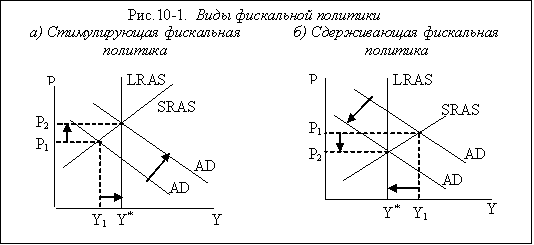 Рис.3.1. Виды фискальной политики.В периоды подъема экономики, когда частные расходы достаточно велики, государство уменьшает закупки товаров и услуг. Сокращение государственных расходов сопровождается сдвигом кривой совокупных расходов (C+I+G) вниз и приводит к мультипликационному уменьшению объема национального продукта, доходов.Так же, как изменения государственных закупок, на объем выпуска, доходов, действуют изменения трансфертных платежей, которые являются элементом государственных расходов. Однако эффективность их влияния на спрос, а значит, и на объем национального продукта, несколько меньше. Это объясняется тем, что трансфертные выплаты населению приводят к росту его доходов, но только часть их, определяемую предельной склонностью к потреблению (МРС), население использует на потребление, увеличивая на ту же величину совокупные расходы. Механизм влияния изменения трансфертных выплат на выпуск и доходы аналогичен тому, который действует при изменении налогов.Если государство вводит аккордный налог с населения (например, 16 млн. сомони), это вызовет уменьшение потребления (например, на 12 млн. сомони), что приведет к сокращению совокупных расходов на такую же величину. Уменьшение расходов и спроса будет сопровождаться сокращением производства до тех пор, пока не наступит новое состояние равновесия.Мультипликатор налогов меньше мультипликатора государственных расходов. Это объясняется тем, что изменение государственных закупок на одну денежную единицу приводит к такому же изменению совокупных расходов, а изменение аккордного налога на денежную единицу сопровождается изменением совокупных расходов на МРС * 1. Поэтому налоговый мультипликатор будет равен:μt =МРС * μg или μt = МРС / (1 – МРС).По этой же формуле можно рассчитать мультипликатор трансфертных выплат. Однако, если увеличение налогов приводит к сокращению национального продукта и доходов, то рост трансфертных платежей, наоборот, способствует их возрастанию.На практике аккордные налоги встречаются довольно редко. Как правило, с увеличением объема выпуска и доходов налоги растут. Рассмотрим, как изменение ставок пропорционального налога влияет на совокупные расходы и национальный продукт.Допустим, что при налоговой ставке, равной нулю, экономическая система будет находиться в равновесии. Предположим, что государство вводит подоходный пропорциональный налог, ставка которого t. Если доход населения до введения налога был Y, то после взимания налога располагаемый доход можно рассчитать так:Y – tY = (1 – t)Y.Автономные налоги не будем учитывать при расчетах. Это значит, что из каждой денежной единицы дохода раньше на потребление уходило МРС*1, а теперь: (1-t)MPC, т.е. новая предельная склонность к потреблению MPC приведет к снижению наклона кривой совокупных расходов, т.е. к ее сдвигу. Точка равновесия переместится, что приведет к сокращению объема национального производства. С учетом нового значения предельной склонности к потреблению МРС налоговый мультипликатор можно рассчитать по формуле:μt’ = 1/(1 – MPC’) = 1/ (1-t)MPC).Чтобы определить, на какую величину сократился равновесный выпуск продукции (доход) при введении налоговой ставки t, необходимо умножить первоначальное сокращение потребительских расходов, полученное в результате введения подоходного налога, на мультипликатор. Если до введения налога уровень национального дохода был Y1 = Q1, то после его изъятия располагаемый доход уменьшился на tY1, а потребительские расходы - на МРСtY1. Поэтому равновесный национальный доход сократился на следующую величину:dY = - μt’ MPCtY1 = (-1/(1-t)MPC) MPCtY1.Аналогичные рассуждения имеют место и в противоположном случае, когда налоговая ставка снижается, а национальный доход увеличивается.Таким образом, проведение дискреционной фискальной политики требует осуществления мер по сбалансированию госбюджета, которое предполагает:1) финансирование дефицитов;2) ликвидацию бюджетных излишков.Применяются два основных метода финансирования дефицита: займы у населения посредством продажи ценных бумаг и эмиссия денег.Недискреционная фискальная политика обусловлена тем, что в определенной степени изменения в относительных уровнях государственных расходов и налогов осуществляются автоматически. В данном случае налоги и трансферты выступают как автоматические встроенные стабилизаторы экономики – амортизаторы циклических колебаний, не требующие сознательного государственного вмешательства. Встроенная стабильность – это механизм действия автоматических стабилизаторов.Государство определяет нормативы государственных расходов и величину налоговых ставок, но не сами налоговые поступления. Последние изменяются и при неизменной налоговой ставке.Автоматическая фискальная политика связана с действием встроенных (автоматических) стабилизаторов. Встроенные (или автоматические) стабилизаторы представляют собой инструменты, величина которых не меняется, но само наличие, которых автоматически стабилизирует экономику, стимулируя деловую активность при спаде и сдерживая ее при перегреве.К автоматическим стабилизаторам относятся:1) подоходный налог (включающий в себя налог на доходы домохозяйств и налог на прибыль корпораций);2) косвенные налоги (в первую очередь, налог на добавленную стоимость);3) пособия по безработице;4) пособия по бедности.Подоходный налог действует следующим образом: при спаде уровень деловой активности (Y) сокращается, а поскольку налоговая функция имеет вид:Т = tY,где: Т – величина налоговых поступлений; t – ставка налога; Y – величина совокупного дохода (выпуска).В этом случае величина налоговых поступлений уменьшается, а при «перегреве» экономики, когда величина фактического выпуска максимальна, налоговые поступления увеличиваются. Ставка налога остается неизменной. Однако налоги – это изъятия из экономики, сокращающие поток расходов и, следовательно, доходов. Получается, что при спаде изъятия минимальны, а при перегреве максимальны.Таким образом, из-за наличия налогов (даже аккордных, т.е. автономных) экономика как бы автоматически «остужается» при перегреве и «подогревается» при рецессии.Появление в экономике подоходных налогов уменьшает величину мультипликатора (мультипликатор при отсутствии ставки подоходного налога больше, чем при ее наличии:[1/(1- mpc)] > [1/(1- mpc(1- t)]),что усиливает стабилизационный эффект воздействия на экономику подоходного налога.Очевидно, что наиболее сильное стабилизирующее воздействие на экономику оказывает прогрессивный подоходный налог.НДС обеспечивает встроенную стабильность следующим образом. При рецессии объем продаж сокращается, а поскольку НДС является косвенным налогом, частью цены товара, то при падении объема продаж налоговые поступления от косвенных налогов (изъятия из экономики) сокращаются. При перегреве, наоборот, поскольку растут совокупные доходы, объем продаж увеличивается, что увеличивает поступления от косвенных налогов. Экономика автоматически стабилизируется.Что касается пособий по безработице и по бедности, то общая сумма их выплат увеличивается при спаде и сокращается при буме, когда наблюдается «сверхзанятость» и рост доходов. Очевидно, что для того, чтобы получать пособие по безработице, нужно быть безработным, а чтобы получать пособие по бедности, нужно быть очень бедным. Эти пособия являются трансфертами, т.е. инъекциями в экономику.  В развитых странах экономика на 2/3 регулируется с помощью дискреционной фискальной политики и на 1/3 – за счет действия встроенных стабилизаторов.Главное достоинство недискреционной фискальной политики в том, что ее инструменты (встроенные стабилизаторы) включаются немедленно при малейшем изменении экономических условий, т.е. здесь практически отсутствует временной лаг.Недостаток автоматической фискальной политики в том, что она только помогает сглаживать циклические колебания, но не может их устранить. Следует отметить, чем выше ставки налогов, чем больше трансфертные платежи, тем более действенна недискреционная политика.ТЕМА 3. СУЩНОСТЬ И МЕТОДИЧЕСКИЕ ОСНОВЫ РАЗРАБОТКИ ФИНАНСОВОЙ СТРАТЕГИИ ФИРМЫПонятие, цели, задачи и виды финансовой стратегии	Финансовая стратегия является одной из важнейших видов функциональной стратегии предприятия, она обеспечивает все основные направления развития финансовой деятельности и отношений, формируя финансовые цели, рассчитанные на длительный срок. Финансовая стратегия ищет наиболее эффективные пути их достижения и своевременно корректирует направления в условиях изменения внешней среды.	Теория финансовой стратегии изучает объективные закономерности рыночных условий хозяйствования, разрабатывает новые способы функционирования в новых условиях ведения стратегических финансовых операций.	Финансовая стратегия предприятия включает в себя все стороны деятельности предприятия, в том числе оптимизацию основных и оборотных средств, безналичные расчеты, распределение прибыли, налоговую политику, ценовую политику и др.	Стратегия компании обеспечивает соответствие финансово-экономических возможностей предприятия условиям рынка, при этом учитывая финансовые возможности и принимая во внимание внутренние и внешние факторы. В случае отказа от разработки финансовой стратегии компанию может ожидать банкротство.	Генеральная финансовая стратегия разрабатывается  компании разрабатывается на основе требований рынка, учитывая возможности предприятия и риски. При разработке необходимо решить задачи формирования финансов и распределить по исполнителям и направлениям работы. Срок действия разработанной финансовой стратегии - один год.	Вся деятельность компании охватывается финансовой стратегией, например: оптимизацию основных и оборотных средств, формирование и распределение прибыли, денежные расчеты и инвестиционную политику. Финансовая стратегия исследует объективные экономические закономерности рыночных отношений.	Разработка стратегии предполагает использование методов и практику формирования финансовых ресурсов, их планирование и обеспечение финансовой устойчивости. Учет финансовых возможностей предприятия и объективная оценка внешних и внутренних факторов обеспечивает разрабатываемой финансовой стратегии соответствие определенным условиям рынка. Стратегия предусматривает постановку долгосрочных целей финансовой деятельности и выбор эффективных способов их достижения. 		Цели финансовой стратегии подчинены общей стратегии экономического развития и направлены на максимизацию прибыли и рыночной стоимости предприятия. 	На основании финансовой стратегии разрабатывается финансовая политика предприятия по следующим основным направлениям финансовой деятельности: налоговая политика; амортизационная политика; ценовая политика; дивидендная политика; инвестиционная политика. 	При  разработке стратегии уделяется особое внимание конкурентоспособности продукции, снижению себестоимости, формированию и распределению прибыли, эффективному использованию капитал и т.п.	В учебной литературе, посвященной финансовой стратегии до сих пор единого определения  сущности финансовой стратегии. Но можно выделить две наиболее верных точки зрения различных  авторов:	1) финансовая стратегия – общая стратегия предприятия, поскольку все показатели предприятия в конечном итоге сводятся к финансовым вопросам;	2) финансовая стратегия – функциональная стратегия предприятия, т. е. совокупность целей и задач в сфере финансовой деятельности предприятия. Цели и задачи финансовой стратегии формулируются в рамках следующих направлений:формирования финансовых ресурсов;использования финансовых ресурсов;финансовой безопасности;качества финансовой работы.	Стратегия направлена на адаптацию компании к быстро меняющейся окружающей среде, поэтому она должна отвечать на следующие вопросы: какого вида будет продукция, качество и ее количество;определения рынка сбыта продукции;четкий план по осуществлению деятельности.	Цели – это ключевые результаты, к которым компания стремится в осуществлении своей деятельности. Так же можно отметить цели, подчиненные общей стратегии и направленные на максимизацию стоимости предприятия: создание финансовых ресурсов и централизованное управление ими;выявление важнейших направлений и сосредоточение на их выполнении, грамотное использование резервов руководством предприятия;поэтапное достижение целей;соответствие финансовых действий экономическому состоянию и материальным возможностям компании;объективная оценка финансово-экономической обстановки и финансового положения компании за данный период;формирование стратегических резервов;учет возможностей конкурентов;определение рисков;маневрирование и борьба за инициативу для достижения решающего превосходства над конкурентами. 	В рыночных условиях хозяйствования финансовая стратегия выполняет следующие задачи:исследует закономерности и характер формирования финансов;разрабатывает условия подготовки разных вариантов формирования финансовых ресурсов компании и план действий финансового руководства в случае кризисного состояния компании;устанавливает взаимоотношения с поставщиками и покупателями, бюджетами всех уровней и банками;требует рационального использования производственных мощностей, основных фондов и оборотных средств;обеспечивает финансовыми ресурсами, необходимыми для производственно-хозяйственной деятельности;обеспечивает эффективное вложение свободных денежных средств компании с целью максимизации прибыли;разработка способов проведения эффективной финансовой стратегии и использования финансовых возможностей, разработка новых видов продукции и квалифицированной подготовки кадров предприятия;изучение стратегических взглядов конкурентов, их финансовых возможностей;осуществление мер по обеспечению финансовой устойчивости;разработка способов выхода из кризисной ситуации, методов управления кадрами предприятия в кризисных условиях.	При разработке стратегии компании особое место отводится выявлению источников денежных доходов, мобилизации внутренних ресурсов, максимальному снижению себестоимости продукции, правильному распределению и использованию прибыли, определению потребности в оборотных средствах, рациональному использованию капитала предприятия.Разрабатывая финансовую стратегию необходимо учитывать риски невыплат, снижение инфляции, что актуально в условиях нынешнего экономического состояния в стране. Стратегия должна соответствовать  производственным задачам и при необходимости поддаться корректировке. Контроль за реализацией финансовой стратегии обеспечивает проверку поступлений доходов, экономное и рациональное их использование, так как хорошо налаженный, финансовый контроль помогает выявлять внутренние резервы, повышать рентабельность хозяйства, увеличивая денежные накопления. Важной частью финансовой стратегии является разработка внутренних нормативов, используемых в зарубежной практике. 	Успешность финансовой стратегии определяется выполнением поставленных задач, при взаимоуравновешивании теории и практики финансовой стратегии, при учете рисков и конкурентов на рынке.Финансовую стратегию можно разделить на 3 вида:	1. Генеральная финансовая стратегия; 	2. Оперативная финансовая стратегия; 	3. Стратегия выполнения отдельных стратегических задач.	Рассмотрим подробнее виды финансовых стратегий.	Генеральная финансовая стратегия - это стратегия, определяющая деятельность предприятия. Предусматривает учет взаимоотношений с бюджетами всех уровней, формирование дохода компании, потребности в финансовых ресурсах и источниках их формирования на год.	В работах  И. А. Бланка выделяются подвиды генеральной финансовой стратегии предприятия:стратегия финансовой поддержки ускоренного роста предприятия. (Применяется при быстром росте потенциала формирования финансовых ресурсов компании);стратегия финансового обеспечения ограниченного роста предприятия. (Используется для обеспечения эффективного распределения и использования ресурсов) ;антикризисная финансовая стратегия предприятия. (Осуществляется при достаточном уровне безопасности предприятия).	Оперативная финансовая стратегия - это стратегия текущего маневрирования финансовыми ресурсами. Подразумевает контроль за рациональным расходованием средств и использовании внутренних резервов, особенно в нынешних условиях нестабильной экономики.	   Оперативная финансовая стратегия включает в себя валовые доходы и поступления средств (расчеты с покупателями, поступления по кредитным операциям, доходы от ценных бумаг) и валовые расходы (расчеты с поставщиками, заработная плата, погашение обязательств). Эта стратегия предусматривает все будущие обороты по денежным доходам и расходам.Наилучшим положением считается равенство доходов и расходов или превышение доходов. Оперативная стратегия разрабатывается в рамках генеральной финансовой стратегии, детализирует ее на конкретном промежутке времени. Рассчитана на короткий срок действия.	Стратегия выполнения отдельных стратегических задач заключается в умелом исполнении финансовых операций, направленных на обеспечение реализации главной стратегической цели. Не имеет рамок ограничений по времени. Взаимосвязь видов можно охарактеризовать данной схемой, представленной на рисунке 1.1. По направленности развития стратегия предприятия бывает: технологической и продуктовой. 	Технологическая стратегия компании подразумевает комплекс стратегических решений, который определяет технологический тип предприятия и динамику предприятия. Формируя технологическую стратегию особое значение уделяется конкурентоспособность компании, т.е наличие товаров-заменителей.          Продуктовая стратегия разрабатывается непосредственно для освоения нового продукта. Ее направленность - создание новых видов продукции и повышение конкурентоспособности существующего товарного ассортимента. Выбирая разработку продуктовой стратегии финансовому руководству нужно быть готовым принимать сложные решения по поводу объемов производства, потребителей и установление ценовой черты.  Центром формирования продуктовой стратегии является управление процессом разработки и освоения продуктовых нововведений. Рисунок 3.1- Взаимосвязь видов финансовой стратегии	 В общем можно подвести краткий итог, что бы понять сущность финансовой стратегии: финансовая стратегия - это проект мероприятий по обеспечению компании денежными средствами. Стратегия включает в себя как теоретические вопросы, так и вопросы практики, формирования финансов, их планирования и обеспечения. Финансовая стратегия предприятия решает задачи, по обеспечению финансовой устойчивости предприятия в условиях рыночной экономики.           В зависимости от внешних условий реализации того или иного варианта генеральной финансовой стратегии ежеквартально разрабатывается оперативная финансовая стратегия с учетом финансовых показателей, достигнутых в предшествующем квартале. При необходимости может быть разработана стратегия достижения частных целей как на год, так и на квартал.	Финансовая стратегия подразумевает использование финансовых ресурсов и формирование их для целей реализации изначальной стратегии компании. Она позволяет экономистам организации создавать ресурсы и оптимально их использовать для нормального функционирования компании.	В условиях рыночной экономики для разработки финансовой стратегии предшествует экономический анализ, который включает в себя:анализ финансово-хозяйственной деятельности компании;анализ внешний и внутренних факторов влияния.	Анализ финансово-хозяйственной деятельности дает четкую оценку эффективности работы компании, определяет факторы снижения себестоимости продукции, пути повышения прибыли и роста производительности труда, характер загрузки и результативность использования фондов. 	Рекомендуется проводить анализ по следующим направлениям, так как это дает обоснованность для разработки стратегии:возможность предприятия оплатить обязательства;предел, до которого компания может финансироваться за счет заемных средств;эффективность использования ресурсов;эффективность управления.	Финансовая стратегия включает в себя компоненты, которые необходимы при разработке. Основные компоненты следующие:Структура предпринимательства. Стратегические цели и базовая стратегия, которые выражены в числовых показателях, влияют на основные принципы стратегии, которая разрабатывается специальными экономическими службами:направления распределения прибыли;поддержание ликвидности;увеличение активов компании;определение источников финансирования.Структура накопления и потребления. Этот компонент подразумевает соотношение между фондами потребления и накопления, которые обеспечивают реализацию стратегии.Стратегия задолженности. Предполагает определение основных элементов кредитного плана: начиная от получения кредита, его суммы и заканчивая графиком возврата. Этот компонент требует особого внимания, так как кредитоспособность предприятия - один из свойств стабильного существования компании на рынке. Именно по этому методы получения и погашения кредитов выделяются в обособленную стратегию.Стратегия финансирования функциональных стратегий и крупных программ. Предполагает управления финансированием функциональных стратегий, которое не укладывается за годовой период. Эта стратегия включает в себя решения по капитальным вложениям:на социальные программывосстановление и улучшения активовновое строительство и приобретение. 	Когда все компоненты финансовой стратегии реализованы, следующим шагом будет разработка долгосрочного финансового плана, который рассматривается в качестве документа, в котором сбалансированы функциональные стратегии, программы достижения стратегических целей и развития предприятия.	В процессе разработки стратегии необходимо принять во внимание следующие принципы:принцип простоты; принцип постоянства;принцип защищенности.	Принцип простоты финансовой стратегии предполагает элементарность по своему построению и доступность для восприятия сотрудниками компании. Это позволит направить силы работников на ее достижение. 	Принцип постоянства стратегии обуславливается тем, что в случае каких-либо изменений в процессе реализации другие подразделения компании не смогут перестроится и приведет к дисбалансу функционирования. 	Защищенность стратегии предполагает, что стратегия разработана с учетом всех изменений внешней среды. Подразумевает наличие финансовых резервов.3.2. Принципы формирования стратегии компании	Финансовая стратегия разрабатывается с целью определения позиции корпорации на рынке капитала, увеличить развитие взаимосвязей с внешней предпринимательской средой, а так же эффективное использование финансового ресурсного потенциала и его консолидацию. Структура финансовых ресурсов предприятия приведена на рис. 3.2.1.Рисунок 3.2.1. Структура финансовых ресурсов предприятия	Общие принципы планирования были выведены  и разработаны Анри Файолем. Им были названы пять основных принципов к разработке программы действия или планов предприятия. В современной Российской науке и практике планирования, кроме указанных типичных принципов планирования, так же существуют общеэкономические принципы:системность, целенаправленность, комплексность, оптимальность, эффективность, научность, приоритетность, сбалансированность, и др.	Зачастую на практике, в процессе разработки финансовой стратегии применяются классические и общеэкономические принципы планирования. Финансовое стратегическое планирование имеет специфические черты: приоритетность стратегического плана над иными планами, учет реальных возможностей компании, уделить внимание большому числу внешних и внутренних факторов, целенаправленность на будущую перспективу и др. Все эти факторы являются важнейшими предпосылками для существования своих специфических принципов финансового стратегического планирования. 	В учебной литературе выделяют 10 таких принципов планирования стратегии:принцип целенаправленности;принцип перспективности;принцип приоритетности;принцип реализуемости;принцип поэтапности;принцип итеративности;принцип комплексности;принцип непрерывного мониторинга тенденций развития;принцип селективности;принцип стратегической конкуренции.	Рассмотрим подробнее принципы планирования финансовой стратегии.	Принцип целенаправленности. Ориентирован на четкое формулирование стратегической цели деятельности компании. Все планируемые финансовые и организационные акции должны обеспечивать достижение поставленной цели. Для реализации данного принципа необходимо обеспечить применение метода "дерева целей" — это совокупность подчиненных друг другу и структурированных целей, начиная с главной цели и заканчивая целями первого уровня управления.		Принцип перспективности. Планирование стратегии должно быть направлено на долгосрочную перспективу. Стратегические решения играют важнейшую роль в судьбе предприятия на протяжении долгого времени. Принимаемые решения должны нести положительные последствия. Разрабатывая стратегию необходимо понимать, что ошибки очень сложно исправить. Кроме того, никакими оперативными методами нельзя изменить последствия.	Принцип приоритетности. При выборе определенной финансовой стратегии, руководство компании должно придерживаться в перспективе линии плана, подчиняя свои действия стратегическим приоритетам. Но, учитывая долгосрочность, стратегическое управление осуществляется в условиях высокой неопределенности. Ввиду этого руководство предприятия всегда должно быть готово к проведению корректировок плана. Изменения должны носить обоснованный характер, не следует допускать выхода за рамки согласованной концепции развития. Долгосрочная стратегия находится в приоритете и определяет отношение ко всей последующей работе. Та или иная выбранная финансовая стратегия и путь ее реализации - это фундамент для построения всех оперативных планов деятельности компании.	Принцип реализуемости. При постановке долгосрочных целей и определении стратегии их достижения учитываются реальные возможности предприятия. Поставленные цели должны быть реализуемы, а задачи — выполнимы. Когда предприятие только внедряет систему стратегического планирования, то на первоначальном этапе должны быть поставлены условно легкодостижимые стратегические цели, чтобы они точно были реализованы. Работающий механизм стратегического планирования компенсирует в будущем возможные небольшие потери от того, что предприятие перераспределило свое внимание между текущей и стратегической деятельностью.
	Принцип поэтапности. Внедрение финансовой стратегии в деятельность компании производится в несколько этапов: разрешение долгосрочных задач производится через реализацию среднесрочных и краткосрочных целей. Так, окончательно принятая стратегическая цель будет достигнута с помощью детальной проработки всех поставленных вопросов. Важный аспект этого принципа - контроль за реализацией стратегии. Чем более долгосрочна стратегия, тем больше должно быть точек контроля за исполнением. Для эффективной реализации плана, необходимо разработать множество стратегических проектов развития. По каждому отдельному проекту определяются цели и конечные результаты, разрабатывается план работ, формируется проектная команда, ставится система мотивации и т.д.	Принцип итеративности. В стратегическом управлении этот принцип означает, что сам процесс разработки стратегии требует цикличного прохода по всему разработанному плану несколько раз. Компания вынуждена проходить несколько раз по одному и тому же плану, потому что в циклическом процессе нет начала. Это означает, что нельзя точно определить начало разработки плана: либо с анализа, либо с постановки цели. Для постановки цели, нужны результаты анализа, а для проведения анализа - нужна четкая цель. Поэтому разработка стратегии и требует прохождение по этому замкнутому кругу для ее эффективного использования. 	Принцип комплексности. Общий анализ и учет информации дает возможность своевременно среагировать на изменения во внешней или внутренней среде. Для разработки эффективной стратегии необходимо учесть множество факторов. В большей степени нужно изучить факторы внешней среды, но и не стоит забывать про само предприятие. Нужно учитывать все проблемные места предприятия, знать положение внутренних ресурсов и возможности реализации стратегии. Необходимо знать, что на первых этапах внедрения стратегического плана компания может не справится с таким большим объемом информации. В этом случае нужно попытаться отсечь все ненужное и нацелиться только на приоритетные факторы. 	Принцип непрерывности мониторинга тенденций развития. В этом случае подразумевается сканирование и сбор внешней информации для прогнозирования и оценки значимости компании на рынке. Сканирование ведется по трем основным направлениям: Экономическое  (проведение анализа и оценка динамики внешних факторов, экономического положения и  конкуренция);Техническое (анализ и оценка изменений технической конкуренции, внедрения новинок и нетрадиционное использование существующих технологий);Политическое (оценка политической ситуации, стабильность, риски политических вложений в определенный регион и государственное регулирование экономики).	Принцип селективности. Селективность разработки плана связана с разграничением зон хозяйствования — отдельных сегментов рынка. Критерии выбора зон хозяйствования могут быть различными, и определяются  глобальными целями предприятия.	Принцип стратегической конкуренции. Стратегическая конкуренция оказывает сильное влияние на производительность компании. В основе стратегической конкуренции лежит: конкурентное взаимодействие;динамическая система, включающая в себя взаимодействие конкурентов, клиентов, сотрудников и другие ресурсы;умение предполагать последствия вмешательства в систему и прогноз новых моделей динамического равновесия;наличие свободных ресурсов;предсказание рисков и процент отдачи от использования ресурсов.Таким образом можно составить таблицу, в которую можно соотнести все принципы, лежащие в основе процесса финансового стратегического планирования. Это позволит более  компактно и доступно рассмотреть  принципы планирования. Таблица 3.2.1 представлена на следующей странице.Таблица 3.2.1 - Принципы финансового стратегического планирования3.3 Разработка финансовой стратегии	Разработка финансовой стратегии предполагает вместе с разработкой целей организации разработку четкого плана действий по достижению этих целей. Необходим регулярный контроль за достижением стратегических целей. Контроль  за осуществлением стратегии предполагает разделение на конкретные стратегические задачи, которые необходимо решить в определенном периоде. Финансовые цели можно разбить на группы, которые образуют финансовую политику. Четкая финансовая стратегия делает компанию управляемой и прозрачной для собственников.	Процесс разработки и реализации финансовой стратегии можно разделить на следующие этапы:Рисунок 3.3.1 –Основные этапы процесса разработки и реализации финансовой стратегииРазработка финансовой стратегии предприятия основывается на принципах управленческой парадигмы — системы стратегического управления. К ряду основных принципов, обеспечивающих подготовку и принятие стратегических финансовых решений в процессе разработки стратегии предприятия причисляют факторы, представленные на рисунке 3.3.2:Рисунок 3.3.2. Основные принципы разработки финансовой стратегии предприятия	Для того, что бы финансовая стратегия была удачно реализована, нужно первым делом выстроить четкий путь к ее осуществлению. Из принципов менеджмента нам известно, что залог успешной работы - это четко поставленная цель. Цели предприятия должны быть конкретными и измеримыми. Они обычно устанавливаются на длительные или краткие временные промежутки. Долгосрочные цели компании планируются на пять лет и более. Краткосрочные цели обычно представлены в виде единого плана, который следует выполнить в течение года. Как известно, главная финансовая цель для любой коммерческой компании - максимизация рыночной стоимости при минимизации риска. Такая цель может определяться как в абсолютных, так и в относительных показателях. 	Главная цель достигается, если у компании достаточно финансовых ресурсов, оптимальный уровень рентабельности собственного капитала и сбалансированная структура собственного и заемного капитала.  Главная финансовая цель (прирост стоимости) детализируется на финансовые подцели, например:  Прибыль (экономическая добавленная стоимость);  Величина собственного капитала;  Рентабельность собственного капитала;  Структура активов;  Финансовые риски;Каждая цель должна быть четко сформулирована и выражена в конкретных показателях, например: Рентабельность продаж; Финансовый рычаг (соотношение собственного и заемного капитала); Уровень платежеспособности; Уровень ликвидности;			После установления миссии и целей компании можно начать диагностический этап процесса стратегического планирования. Первым этапом необходимо изучить положение внешней среды. Анализ внешней среды представляет собой процесс, с помощью которого разработчики стратегического плана оценивают внешние по отношению к организации факторы, чтобы определить возможности и угрозы для фирмы. Оценка происходит по следующим параметрам:1)    изменения, которые воздействуют на разные аспекты текущей стратегии; 2)    факторы, представляющие угрозу для текущей стратегии фирмы;3) факторы, определяющие новые возможности для достижения целей предприятия.	Для оценки этих угроз и возможностей необходимо найти ответы на три поставленных вопроса:1.     Какое положение занимает компания? 2.     В каком положении должна находиться в будущем?3.  Какие действия необходимо совершить, чтобы компания заняла это положение? 	Угрозы и возможности можно выделить в семь областей: экономика, политика, рынок, технология, конкуренция, международное положение и социальное поведение. 	Факторы внешней среды: 	Факторы экономики. Текущее состояние экономики играет особую роль для организации. Многие факторы в экономический среде должны непрерывно отслеживаться и оцениваться. Например: курсы валют, темпы инфляции и дефляции, уровень доходов населения, изменение налоговых ставок и т.д. 	Политические факторы. Руководство компании должно следить за нормативными документами местных муниципальных, региональных властей и федерального правительства, за отношением политиков к монополизму; кредитами федерального правительства и регионов для финансирования долгосрочных программ, ограничениями по найму рабочей силы и возможностью получения ссуд; а также за соглашениями по тарифам и торговле, направленными против других стран или заключенных с другими странами. 	Рыночные факторы. Изменения рыночной внешней среды представляют собой область постоянного внимания организаций. Под постоянным анализом  должны находиться многочисленные факторы, от которых непосредственно зависят успехи или неудачи компании. К этим факторам можно отнести: демографические условия, жизненные циклы различных изделий или услуг, легкость/трудность проникновения на рынок, распределение доходов населения и уровень конкуренции в отрасли, В целом анализ различных рыночных факторов дает возможность руководству уточнить его стратегии и укрепить позицию фирмы по отношению к конкурентам.	Технологические факторы. Сильные изменения в технологической внешней среде, за которыми компания не уследила, могут поставить ее в безнадежное, проигрышное конкурентное положение. Анализ технологической внешней среды должен учитывать изменения в технологии производства, применение компьютеров в проектировании и производстве товаров и услуг, успехи современной связи. Быстро подвергаются воздействию научно-технического прогресса поддаются немногие организации, но изменения могут настигнуть внезапно. К примеру, в некоторых странах фирмы, которые выпускают бумажные пакеты, казалось, находятся в относительно устойчивом состоянии. Но с развитием технического прогресса, изменилась технология производства и эти компании попали в критическое положение. 	Международные факторы. Большинство крупных фирм и тысячи мелких предприятий действуют на международном рынке, поэтому в нынешнем политическом положении фирмы особенно должны уделять внимание этому фактору.  Руководство компаний на сегодняшний день должно непрерывно контролировать и оценивать изменения в этой обширной среде. В результате деятельности некоторых международных организаций, изменений валютных курсов, политических решений в странах, выступающих в роли инвестиционных объектов или рынков могут возникнуть угрозы, а так же возможности для развития. 	Факторы конкуренции. Ни одна организация не может себе позволить игнорировать фактические и возможные реакции своих конкурентов. Необходимо предвидеть действия конкурентов. Анализ конкурентов должен включать следующие элементы: 	1) анализ будущих целей конкурентов;	2) оценка текущей стратегии конкурентов;	3) обзор предпосылок в отношении конкурентов и отрасли, в которой функционируют предприятия;	4) углубленное изучение сильных и слабых сторон конкурентов. 	Социальные факторы. Эти факторы описывают меняющиеся ожидания, отношения и предпочтения общества. К важным, на данный момент, факторам социума, относятся преобладающие в обществе чувства по отношению к предпринимательству, роли национальных меньшинств в обществе и движение в защиту интересов потребителей. Часто именно социальные факторы создают самые крупные проблемы для организации. Перечень внешних опасностей и возможностей. 	Оценка сильных и слабых сторон предприятия, определяющих особенности его финансовой деятельности. В процессе оценки этого фактора определяется наличие у компании потенциала, чтобы воспользоваться открывающимися инвестиционными возможностями, а также выявить какие внутренние его характеристики ослабляют результативность финансовой деятельности. Для определения внутренних проблем осуществления этой деятельности используется метод управленческого обследования предприятия, основанный на изучении различных функциональных зон предприятия, обеспечивающих развитие финансовой деятельности. Для разработки финансовой стратегии в управленческое обследование рекомендуется включать следующие функциональные зоны: маркетинговые возможности расширения объемов, диверсификации операционной и финансовой деятельности; финансовые возможности формирования инвестиционных ресурсов; численность, профессиональный и квалификационный состав персонала, обеспечивающего разработку и реализацию его финансовой стратегии; имеющаяся на предприятии информационная база, обеспечивающая подготовку альтернативных стратегических финансовых решений; состояние организационной структуры управления и организационной культуры предприятия.	По окончанию оценки внешних и внутренних факторов можно приступить к разработке и реализации финансовой стратегии, которая осуществляется по следующим этапам:Рисунок 3.3.3. Основные этапы разработки и реализациифинансовой стратегии предприятия		1. Определение общего периода формирования финансовой стратегии. Этот период зависит от ряда условий. 		Важнейшим условием его определения является продолжительность периода, принятого для формирования корпоративной стратегии развития компании. Финансовая стратегия, как правило, носит по отношению к ней подчиненный характер и не может выходить за пределы этого периода (за исключением короткого периода формирования финансовой стратегии). 		Главным критерием определения периода разработки финансовой стратегии компании является предсказуемость развития экономики в целом и конъюнктуры тех сегментов финансового рынка, с которыми связана предстоящая финансовая деятельность предприятия — в условиях нынешнего нестабильного и непредсказуемого развития экономики страны, этот период не может быть слишком продолжительным и в среднем должен определяться рамками 3-5 лет. 		Условиями определения периода формирования финансовой стратегии являются также отраслевая принадлежность предприятия, его размер и стадия жизненного цикла.2. Исследование факторов внешней финансовой среды. Исследование этих факторов предопределяет изучение экономико-правовых условий финансовой деятельности предприятия и возможного их изменения в предстоящем периоде. Помимо этого, на втором этапе разработки финансовой стратегии анализируется конъюнктура финансового рынка и факторы ее определяющие, а также разрабатывается прогноз конъюнктуры в разрезе отдельных сегментов этого рынка, связанных с предстоящей финансовой деятельностью предприятия. 3. Оценка сильных и слабых сторон предприятия, определяющих особенности его финансовой деятельности. Такая оценка позволяет определить имеет ли компания достаточный потенциал, для того, чтобы воспользоваться открывающимися инвестиционными возможностями. Помимо этого, анализ сильных и слабых сторон позволяет выявить какие внутренние его характеристики снижают результативность финансовой деятельности. В процессе диагностики внутренних проблем рекомендуется использовать метод управленческого обследования предприятия, который основан на изучении разнообразных функциональных зон предприятия, развивающих финансовую деятельность. Используя управленческое обследование, в процессе разработки стратегии, необходимо включать следующие функциональные зоны: маркетинговые возможности расширения объемов операционной и финансовой деятельности; возможность формирования инвестиционных ресурсов; численность, высококвалифицированный и компетентный состав персонала, который способен обеспечить разработку стратегии и контроль; необходимая информационная база, которая способна обеспечить разработку альтернативных стратегических финансовых решений; состояние организационной структуры управления и организационной культуры предприятия. 		4. Комплексная оценка стратегической финансовой позиции предприятия. В процессе такой оценки должно быть получено четкое представление об основных параметрах, характеризующих возможности и ограничения развития финансовой деятельности предприятия: каков уровень стратегического мышления собственников, управляющих и финансовых менеджеров предприятия; каков уровень знаний финансовых менеджеров (их информационной осведомленности) о состоянии и предстоящей динамике важнейших элементов внешней среды; какова эффективность действующих на предприятии систем финансового анализа, планирования и контроля; в какой мере они ориентированы на решение стратегических задач и т.п. 		5. Формирование стратегических целей финансовой деятельности предприятия. Как правило, основной целью деятельности коммерческой компании является повышение уровня благосостояния собственников и максимизация его рыночной стоимости. Совместно с этой целью, главная цель компании требует определенной конкретизации, учитывая задачи и особенности предстоящего финансового развития предприятия. Система целей стратегии должна обеспечивать выбор наиболее эффективных направлений финансовой деятельности; формирование достаточного объема финансовых ресурсов и оптимизации их состава; приемлемость уровня финансовых рисков в процессе осуществления предстоящей хозяйственной деятельности и т.п. 		6. Разработка целевых стратегических нормативов финансовой деятельности. Система стратегических финансовых целей, сформированная на предшествующем этапе, должна быть конкретизирована с помощью определенных целевых стратегических нормативов. Разработка данных целевых стратегических нормативов финансовой деятельности служит базой для принятия основных управленческих решений и обеспечения контроля выполнения финансовой стратегии. 		7. Принятие основных стратегических финансовых решений. Исходя из целей и стратегических нормативов финансовой деятельности, на этом этаме определяются главные стратегии финансового развития компании в разрезе отдельных доминирующих сфер, финансовая политика по отдельным аспектам его финансовой деятельности, а так же формируется портфель альтернатив стратегических подходов к реализации намеченных целей и осуществляются их оценка и отбор. 	Это позволяет сформировать комплексную программу стратегического финансового развития предприятия. 		8. Оценка разработанной финансовой стратегии. Оценка проводится по системе специальных экономических и внеэкономических критериев, устанавливаемых компанией. По результатам оценки в разработанную финансовую стратегию вносятся необходимые коррективы, после чего она принимается к реализации. 		9. Обеспечение реализации финансовой стратегии. В процессе реализации финансовой стратегии наряду с заранее намеченными стратегическими мероприятиями готовятся и реализуются новые управленческие решения, обусловленные непредвиденным изменением факторов внешней финансовой среды. 			10. Организация контроля реализации финансовой стратегии. Контроль осуществляется на основе стратегического финансового контроллинга, отражающего план реализации основных стратегических целевых нормативов финансовой деятельности компании. 	Предложенная последовательность процесса разработки финансовой стратегии может быть изменена или детализирована, с учетом особенности деятельности компании.	Далее рассмотрим основные характеристики стратегических решений. Можно выделить девять таких характеристик.		1. Стратегические решения отражают точку зрения руководства,  чем должна заниматься компания и на что она должна быть похожа.		2. Стратегические решения оказывают влияние в обеспечении взаимодействия с внешней средой. Организации необходимо постоянно подстраиваться под изменяющуюся обстановку макросреды.		3. Стратегические решения используют собственные ресурсы организации и содействуют обеспечению точных соответствий между деловой активностью и имеющимися ресурсами.		4. Стратегические решения включают представление о большом изменении в системе работы организации.	5. Решения компании охватывают различные степени неопределенности и весьма сложны. Они подразумевают, что компания должна делать в будущем, как подстроиться под  непредвиденные события.	6. Требуют всестороннего подхода к управлению организацией. Успешные стратегические решения предполагают работу управляющих вне их функциональных зон, а также консультации с другими управляющими, которые, возможно, имеют другие взгляды на будущую деятельность организации.		7. Имеют дальний прицел. Они подразумевают длительные перспективы и имеют долгосрочное значение.		8. Стратегические решения причастны к оценкам и ожиданиям ключевых участников компании внутри организации. Во многих учебных пособиях авторы считают, что стратегия предприятия является отражением отношений и мнений влиятельных внутренних участников компании.		9. Имеют воздействие на ресурсы и оперативную деятельность. Стратегические решения оказывают влияние на базу ресурсов организации и вызывают волны организационных решений более низкого уровня.		Процессу контроля за разработкой и исполнением стратегии необходимо уделять большое внимание. Принятие стратегических решений не сводится просто к выдвижению, оценке и отбору вариантов. Этот процесс реализуется в условиях нестабильной внешней среды, что влияет на появление круга определенных ограничений и создает трудности при планировании, повышая опасность риска. Сложность принятия стратегических решений может возникнуть:Для множества компаний оживленный характер внешнего окружения быстро рушит корпоративные планы, за исключением тех случаев, когда они сформулированы в самых общих терминах;Информацию, требующуюся для выполнения всестороннего анализа внутреннего и внешнего окружения  или для проведения исчерпывающего исследования других вариантов стратегий никогда нельзя получить в полном объеме и надлежащего качества.Ответственные лица, которые принимают стратегические решения, в состоянии охватить не намного больше, чем весьма ограниченную и упрощенную совокупность взаимосвязанных переменных. Фактически они осознанно упрощают сложность проблемы, используя, например, разделение ее на отдельные управляемые части и затем рассматривая их последовательно;Систематические формализованные процедуры планирования могут исключить появление радикальных "диссидентских", но потенциально плодотворных идей;Зачастую, при составлении  специалистами корпоративного плана, исполнители этого плана выражают несогласие в отношении решений, в принятиях которых они не участвовали. Помимо этого, сотрудники плановых отделов нередко ограничены в  доступе к важной информации, которой владеют рядовые менеджеры.При введении нового процесса корпоративного планирования возникают систематически возникают проблемы. Если активно отстаиваются несколько универсальных методов управления, (например, управление по целям, кружки качества, управление по отклонениям), то при подготовке новой системы планирования, скорее всего, будет уделяться меньше внимания, чем развитию организации и развитию методов управления.	Вышеперечисленные аспекты являются основой для объяснения того факта, что даже в достаточно крупных организациях часто не имеется определенных процедур формального стратегического планирования и структур, которые отвечают за этот процесс. Иногда большие корпорации сами определяют границы стратегического планирования, полагая, что нецелесообразно распространять его на все сферы деятельности, с точки зрения экономии управленческих ресурсов. Так, например, корпорация "Макдоналдс" в своем справочнике по планированию маркетинга утверждает, что объем формального планирования определяется степенью диверсификации рынка и размером организации. Небольшие организации, работающие с одним товаром, в меньшей мере применяют методы формального планирования, а большие организации, расширяющие свой рынок, в большей. Многочисленные бесприбыльные, благотворительные, муниципальные и другие подобные организации или не испытывают потребности, или не имеют практики формального стратегического планирования. Но этот факт не означает, что они не рассматривают стратегии собственного развития и не разрабатывают путей их осуществления.ТЕМА 4. УПРАВЛЕНИЕ ГОСУДАРСТВЕННЫМ ДОЛГОМ РЕСПУБЛИКИ ТАДЖИКИСТАН4.1. Сущность  и основные формы государственного долга. Существование в рыночной экономике государственного долга является объективным фактором. Государство, стремясь использовать свои экономические и финансовые ресурсы с наибольшей эффективностью, допускает дефицит бюджета, для финансирования которого привлекает дополнительные средства на внутреннем или внешнем финансовых рынках. Эти средства привлекаются для использования в государственном секторе экономики и их эффективного преобразования в возрастании доходной части бюджета. Государственный долг Республики Таджикистан состоит из долговых обязательств Республики Таджикистан перед физическими и юридическими лицами, иностранными государствами, международными финансовыми организациями, другими субъектами международного права.Государственный долг Республики Таджикистан полностью и без каких-либо условий обеспечивается всем имуществом, находящимся в собственности государства.Право осуществления государственных внутренних и внешних заимствований, структура, порядок обслуживания, учета регистрации, его реструктуризации, предоставления кредита иностранным государствам и международным организациям определяются законодательством Республики Таджикистан.Государственный долг - это общая сумма на определенный момент, непогашенных займов, полученных государством для финансирования дефицита бюджета, и другие определенные законодательством цели, невыплаченных процентов по обслуживанию этих займов, а также предоставленных гарантий по обязательствам других государственных структур.Законодательством детализированы цели, на которые можно заимствовать. Следовательно, государственный внешний долг формируют:• займы на финансирование государственного бюджета (преимущественно средства, одолженные у международных финансовых организаций) и погашение внешнего государственного долга;• займы на поддержание стабильности национальной валюты (пополнение валютных резервов);• займы на финансирование инвестиционных и институциональных проектов национального значения;• гарантии иностранным контрагентам по выполнению контрактных обязательств в связи с некоммерческими рисками;• государственные гарантии предоставляются для кредитования проектов, финансирование которых предусмотрено государственным бюджетом. Неэффективное использование привлеченных займов может привести к росту объема государственного долга. Во многих странах в бюджетном законодательстве определен предел величины государственного долга, достижение которой сигнализирует об опасности для всей сферы государственных финансов. Величина государственного долга не должна превышать критическую границу, которая составляет 60% объема валового внутреннего продукта. Цель государственного заимствования состоит в привлечении необходимых средств для исполнения бюджета и погашения государственного долга. Средства, полученные по государственным займам, зачисляются в государственный бюджет и используются в порядке исполнения бюджета, в том числе путем безвозмездного использования (бюджетного расходования) или предоставления на возвратной основе внутренним заемщикам (конечным заемщикам).Лимиты внутреннего и внешнего государственного заимствования, внутреннего и внешнего государственного долга и государственных гарантий устанавливаются в законе о государственном бюджете Республики Таджикистан на соответствующий год. Лимиты устанавливаются в национальной и иностранной валютах. Лимит считается соблюденным, если выдержаны его параметры в одной из оговоренных валют. Сумма государственного долга, которая возникает при переходе государственной гарантии в государственный долг, не учитывается при оценке соблюдения установленного лимита государственного долга.
В случае, если привлекаемое государственное заимствование направляется на погашение наступивших обязательств по возврату основной части государственного долга, объем этого заимствования, соответствующий размерам предстоящих выплат, не учитывается при оценке соблюдения установленного лимита государственного заимствования. По условиям привлечения средств различают - внутренний и внешний долг.   - Внутренний государственный долг - это совокупность обязательств государства перед своими гражданами (резидентами), которые приобрели за наличные государственные ценные бумаги (внутренние государственные облигации) или предоставили государству кредиты в той или иной форме.-Внешний государственный долг - совокупность долговых обязательств государства, возникших в результате заимствований государства на внешнем рынке.По данным Минфина РТ Размер внешнего долга Таджикистана на начало 2020 года превысил 2,8 миллиарда долларов . Размер внешнего долга республики по итогам прошлого года составил 35,8% к ВВП, или 2 миллиарда 888,6 миллиона долларов. Работа по привлечению внешнего долга будет основываться на стратегии, по которой лимит внешнего долга не должен превышать 40% от ВВП". Учитывая ожидания краха  долларовой системы и резкое обесценивание доллара и евро минимум в 10 раз в среднесрочной перспективе (10-15 лет) в период инфляции выгодно брать долгосрочные кредиты. под низкий процент. Выпущено ценных бумаг США на сумму 50 трлн. Дол. А вся мировая экономика оценивается 19 трлн. дол. Высокий уровень внутренних и внешних долгов США. .По валюте привлечения государственный долг делится - на долг в национальной и иностранной валюте. - Государственный долг в иностранной валюте возникает в результате осуществления непосредственного заимствования средств у правительств зарубежных стран, международных финансово-кредитных организаций, иностранных банков, а также размещения государственных долговых обязательств на международных рынках капиталов. Общий объем внешнего долга оценивается в долларах США. - Внутренний долг преимущественно оценивается в национальной валюте. Для  займа средств эмитируются ценные бумаги, оцененные в сомони, и размещаются на внутреннем фондовом рынке.По сроку выплат государственный долг подразделяют на - капитальный, который включает всю совокупность долговых обязательств государства на определенную дату, и текущий, который формируют платежи по обязательствам, что заемщик должен погасить в отчетном (текущем) периоде.Наличие государственного долга требует мер по его обслуживанию, которое включает процесс погашения, выплату процентных платежей и других платежей, предусмотренных условиями обязательства. Погашение долга - это выплата кредитору основной части долга. Оно может происходить как за счет доходов бюджета, так и вследствие новых заимствований (рефинансирование долга).Кроме долга органов общегосударственного управления различных уровней с целью контроля над показателями долга, который имеет вероятность стать государственным в международной мировой практике учитывают так называемый общественный долг (publicdebt). Объем долга сектора общегосударственного управления имеет экономически обоснованные пределы, выше которых негативные последствия превышают положительное влияние от его дальнейшего накопления. Установлено, что для развитых стран таким пределом является объем государственного долга, который не превышает 60% ВВП, а для стран, к ним не принадлежащих - 30-35% от ВВП. Также используется критерий его отношения к экспортным поступлениям - 22%. Принципы, механизмы и мероприятия в сфере управления государственным долгом по недопущению появления негативных явлений, связанных с чрезмерным уровнем долговой нагрузки, формируют долговую политику страны.4.2. Управление государственным долгомНаиболее приоритетной задачей реализации финансовой политики государства является обеспечение эффективного механизма управления государственным долгом. Его целью является получение наилучшего результата от вложения  государством средств.Управление государственным долгом - совокупность государственных мероприятий по определению условий привлечения средств, их размещение и возвращение, обеспечение необходимой платежеспособности государства. Такие государственные меры предусматривают подготовку к выпуску и размещению государственных ценных бумаг, регулирование рынка государственных ценных бумаг, эффективное направление заемных средств на законодательно определяемой цели, осуществления обслуживания и погашения государственного долга.Политика управления государственным долгом основывается на следующих принципах:- безусловность выполнения взятых государством обязательств перед кредиторами;- оптимальность структуры долговых обязательств государства;- минимально возможные риски по государственным долговым ценным бумагам при колебании показателей мирового рынка;- снижение стоимости обслуживания государственного долга при следующих заимствованиях;- замена краткосрочных заимствований на долгосрочные, обеспечения равномерности и избежать значительных пиковых долговых выплат;- открытость и прозрачность информации о привлечения, использования и погашения заемных средствУправление государственным долгом должно происходить с учетом политики государственных заимствований (долговой политики). Долговая политика - это направление деятельности государства, которая реализуется через определенный комплекс с мероприятий и направлен на рациональную и эффективную мобилизацию, распределение, использование и возврат государством заимствованных финансовых ресурсов. Она в свою очередь аккумулирует в себе разработку и реализацию таких взаимосвязанных и взаимообусловленных элементов, как:- разработка стратегии государственных внешних и внутренних заимствований;- установление обоснованного лимита объема государственного долга в целом, а также внутреннего и внешнего, в частности;- определение продолжительности долгового цикла на основе рационализации управления динамикой совокупного, внутреннего и внешнего государственного долга;- выбор наиболее приемлемых в конкретный отрезок времени форм финансирования внутренних и внешних государственных заимствований (правительственные, банковские или коммерческие кредиты, государственные ценные бумаги), степени концентрации долговых обязательств по отдельным кредиторам (международные финансовые организации, правительства зарубежных стран, иностранные частные кредиторы, отечественные юридические и физические лица), уровня диверсификации заимствований по валютным составом (специальные права заимствования (СПР), доллар США, евро и т.д.) с учетом эффективного распределения связанных с этим инвестиционных рисков;- рассмотрение вопроса о возможности (или невозможности) капитализации части государственного долга (с соответствующим предложением кредиторам погашение определенной части долга государственной собственностью);- меры по удешевлению государственных заимствований и снижения риска их обслуживание (при определении стоимости обслуживания кредитов следует учитывать оценку возможного снижения потенциального уровня и по ухудшению условий одной из главных характеристик для формирования долговой политики государства);- соотношение суммы государственного долга к ВВП (критический уровень: 60 - 100%).Для характеристики ликвидной позиции экономики страны широко используется соотношение запланированных платежей по обслуживанию долга к экспорту. Этот показатель дает оценку платежеспособности на ближайшую перспективу (критический уровень: 20-25%).Для оценки долгосрочной платежеспособности часто используется показатель соотношения дисконтированной стоимости долга к экспорту (критический уровень: 20-25%).Для измерения нагрузки на бюджет используется показатель соотношения запланированных платежей по обслуживанию долга к сумме бюджетных доходов, критическим уровнем для этого установлено диапазон 25-30.Страны с высокими темпами роста экспорта могут поддерживать относительно высокий уровень долга по объемам экспорта и производства. Однако, эти страны становятся уязвимыми в случае повышения процентных ставок внешних займов вследствие изменения экономических условий в странах-кредиторах или же вследствие решений кредиторов относительно нежелания по каким-либо причинам поддерживать в дальнейшем достигнутый уровень кредита.Для обеспечения платежеспособности государства в процессе управления государственным долгом возможно применение различных методов корректировки долговой политики. Наиболее распространенными среди них являются рефинансирование и реструктуризация государственных долгов.Рефинансирование государственного долга - это погашение основной суммы долга и процентов по нему за счет средств, полученных от размещения новых займов. Рефинансирование долгов может быть эффективным только в том случае, если страна-заемщик имеет высокую кредитную репутацию на мировых финансовых рынках.Реструктуризация государственного долга - это отсрочка уплаты частичной или полной суммы долга страной-заемщиком. При таком варианте возможен также обмен долговых сумм на акции или специальные облигации для вложения их в национальную экономику.Методами управления государственным долгом являются:1. Конверсия долговых обязательств, определяется как изменение нормы доходности кредита, при которой государство-кредитор может уменьшить размер подлежащих уплате процентных сумм по кредиту. На практике применяются такие варианты конверсии внешнего долга:- обмен типа \"долг на долг \", при котором страна-заемщик обменивает свои долги перед другими государствами на долги других государств перед ней;- обмен типа \"долг на экспорт \", при котором долги покрываются за счет экспорта готовой продукции;- обмен типа \"долг на собственность\", при котором долговые обязательства покрываются за счет пакетов акций предприятий, земли, недвижимости, других капитальных объектов;- обмен типа \"долг на национальную валюту\", при котором государство-заемщик практически получает добровольную помощь для развития собственной экономики. Средства, полученные в результате такой конверсии, направляются на финансирование образовательных и медицинских государственных программ.2. Консолидация государственного долга - это метод, который реализуется как продление сроков действия выпущенных государством-должником займов.3. Унификация займов, определяется как обмен нескольких ранее выпущенных долговых обязательств государства на одно новое обязательство, то есть объединение нескольких государственных займов в один.4. Отсрочка погашения займов определяется как продление срока погашения долговых обязательств государства-заемщика.5. Аннулирование долговых обязательств государства применяется кредиторами в случае финансовой несостоятельности государства погасить полученные займы. Неспособность, в свою очередь, может быть вызвана как экономическими, так и политическими кризисами должника.В случае накопления государством-должником значительной суммы внешних кредитных обязательств, на практике возможно применение таких вариантов решения ее долговых проблем:- в случае достижения профицита государственного бюджета страны-должника, она может постепенно рассчитаться по основной сумме долга, а также по начисленным процентам. Такой вариант возможен только при условии здоровой экономики и устойчивого положительного сальдо государства;- погашение государственного долга, возможно, также за счет привлечения новых иностранных кредитов. В таком случае, суммы внешних долгов государства будут постепенно накапливаться, что в конечном счете, приведет к ее абсолютной неплатежеспособности. Кредитор при таких условиях может прибегнуть к полному или частичному списанию заемных сумм; - если сумма новых иностранных займов должника не превышает суммы, уплаченной в счет погашения кредита, то страна-заемщик может вовремя выплачивать проценты по займам, а объем внешнего долга надолго  замораживается.4.3. Рынок государственных обязательств в промышленно развитых странахФинансирование государственного долга в развитых странах осуществляется практически исключительно рыночными методами с использованием различных финансовых инструментов. Такими инструментами являются государственные ценные бумаги, которые выпускаются в виде срочных долговых обязательств.Спрос со стороны инвесторов на любые ценные бумаги, в том числе и государственные, формируется на основе следующих факторов:     - доходности - способности приносить доход (через проценты, дивиденды или рост курсовой стоимости);   - надежности - вероятности понести потери (риск невозврата вложенных средств);    - ликвидности - возможности скорейшего для держателя получения денежных средств.Государственные бумаги, которые эмитированы промышленно развитыми странами, считаются сверхнадежными, со средним и низким уровнем доходности. Они привлекательны для консервативных инвесторов, которые готовы довольствоваться хотя и относительно небольшим, но гарантированным доходом.Существуют также обязательства иных эмитентов, которые, эмитируя менее надежные бумаги, предлагают более высокую доходность в качестве «платы за риск».Следствием этого явилась сложившаяся в мировой практике диверсификация кредитного портфеля инвесторов между государственными обязательствами с невысокой доходностью, но предпочтительных из-за ликвидности и надежности, и обязательствами других эмитентов (в том числе реального сектора экономики), предлагающих большую доходность, однако, несколько проигрывающих государственным бумагам по показателям надежности и ликвидности. Таким образом, в мировой практике государственные ценные бумаги в принципе являются наиболее безопасным видом капиталовложений, а при наличии развитого финансового рынка они являются очень высоколиквидными активами. Именно поэтому такие бумаги являются наименее доходными.Во всех странах с рыночной экономикой действуют различные системы оценки надежности ценных бумаг. Например, для США нормой является разница примерно в 4% годовых между доходностью по государственным и корпоративным ценным бумагам. Если этот показатель снижается, то возникает отток капиталов из корпоративного сектора в пользу государственных облигаций, курсовые цены на корпоративные бумаги снижаются и, как следствие, их доходность и привлекательность для инвесторов возрастает.В мировой практике наиболее распространены следующие формы выплаты дохода по государственным бумагам:• установление фиксированного процента от номинала;• реализация долговых обязательств с дисконтом;• индексирование номинальной стоимости ценных бумаг;• проведение выигрышных займов.Кроме того, правительство может установить льготы по налогообложению доходов, полученных от государственных ценных бумаг. Государственные ценные бумаги могут быть подразделены на - рыночные и нерыночные.Рыночные ценные бумаги - это бумаги, которые свободно обращаются и перепродаются после их первичного размещения на вторичном рынке. В промышленно развитых странах их доля составляет до 70% от всех долговых обязательств государства.Нерыночные ценные бумаги - это фондовые инструменты, не имеющие вторичного фондового рынка, т.е. они покупаются инвестором у государства, и только ему могут быть проданы. Такие бумаги не котируются на фондовой бирже. Основная цель, которую преследует эмитент, выпуская в обращение нерыночные бумаги - привлечение в качестве кредитных ресурсов мелких сбережений населения. Кроме того, посредством выпуска этих бумаг, правительства промышленно развитых стран воздействуют на депозитную политику коммерческих банков по отношению к населению, поскольку приобретение населением нерыночных ценных бумаг государства сокращает ресурсы, которые потенциально могут быть помещены на депозиты частных кредитных учреждений.Первичный рынок государственных ценных бумаг - это рынок, на котором эмитент (соответствующий уполномоченный государственный орган) размещает свои ценные бумаги среди уполномоченных дилеров (маркетмейкеров).Вторичный рынок государственных ценных бумаг - рынок, на котором эти бумаги обращаются в период между моментом их выпуска и датой погашения.Наиболее развитым фондовым рынком мира является фондовый рынок США. Основным эмитентом долговых обязательств в США выступает Казначейство, эмигрирующее как рыночные, так и нерыночные ценные бумаги. Рыночные ценные бумаги США можно разделить на три категории:• казначейские векселя;• казначейские ноты;• казначейские боны.Эти бумаги существуют в электронной форме в виде записей на счетах, что позволило существенно сократить затраты, связанные с изготовлением бланков и учетом, избежать фальсифицирования и максимально упростить обращение облигаций на рынке. Казначейство США эмитирует бумаги, привлекательные для самых широких кругов инвесторов: корпораций, фондов, банков, физических лиц. Эмиссия таких бумаг позволяет государству привлечь временно свободные средства широчайшего круга инвесторов для собственных нужд. В то же время субъекты предпринимательства получают возможность выгодно разместить свободные капиталы. В США эмитируются и несколько видов нерыночных ценных бумаг:• сберегательные облигации;• облигации, оформляющие внешний долг;• облигации, по которым ведутся правительственные счета;• ценные бумаги для размещения в штатах и местных органах власти.Среди них наиболее известны сберегательные облигации. В настоящее время выпускаются облигации серии «ЕЕ» и серии «НН».Германия эмитирует следующие виды государственных рыночных ценных бумаг: облигации ФРГ, федеральные облигации, долговые сертификаты, федеральные кассовые облигации.Наиболее широко распространены облигации ФРГ. Это долгосрочные бумаги со сроком обращения от 5 до 30 лет, причем, доходы по этим облигациям не облагаются налогом, что делает их особенно привлекательными для инвесторов.Нерыночные бумаги Германии – это сберегательные облигации типа «А» и «В», и казначейские финансовые обязательства типа «1» и «2». Различие между сберегательными облигациями типа «А» и «В» - в сроке обращения (соответственно, 6 и 7 лет) и сроке выплаты процентов (по облигациям типа «А» проценты начисляются и выплачиваются ежегодно, а по облигациям типа «В» проценты выплачиваются при погашении).Сберегательные облигации, как типа «А», так и типа «В» ориентированы, главным образом, на мелких инвесторов. Инвестор имеет право в любой момент продать облигацию по номинальной цене и получить причитающиеся ему проценты. Приобретать сберегательные облигации в ФРГ имеют право только частные лица и некоммерческие организации.Казначейские обязательства – это дисконтный инструмент со сроками обращения один год (казначейские обязательства типа «1») и два года (казначейские обязательства типа «2»). Как и сберегательные облигации, казначейские обязательства ориентированы на мелкого частного инвестора, хотя они могут быть приобретены любым национальным инвестором, кроме кредитных учреждений.В целом, анализируя обращение государственных ценных бумаг в промышленно развитых странах, можно обратить внимание на следующие особенности:1. Доходность по государственным ценным бумагам, эмитированным промышленно развитыми странами, сравнительно невелика;2. Помимо государственных ценных бумаг, на фондовом рынке активно обращаются корпоративные ценные бумаги, в которые и перетекает капитал при снижении привлекательности государственных фондовых инструментов. Соответственно, доходность по государственным бумагам увеличивается, и их привлекательность для инвесторов возрастает. Следовательно, рынок корпоративных ценных бумаг является «балансиром» государственных фондовых ценностей;3. Значительная роль отводится мелким инвесторам, прежде всего – собственному населению.Формы и источники финансирования инновационной деятельности являются сложной системой, подразделяющейся по видам собственности, степени централизации и уровням собственников. Финансирование инноваций предполагает под собой обеспечение инновационной деятельности различными ресурсами, в состав которых входят не только денежные средства, но и выражаемые в денежном эквиваленте прочие вложения капитала.Привлечение государством заемных средств стало обычной практикой в финансовой системе промышленно развитых стран. При проведении разумной финансовой политики и эффективно работающей экономике покрытие дефицита бюджета за счет займов не влечет за собой существенных экономических проблем, так как  Республика Таджикистан может увеличить свои доходы за счет налоговых поступлений, а полученные средства направлять на выплаты по государственным долгам, может рефинансировать долг, или прибегнуть к эмиссии.Существование значительного государственного долга на практике приводит к трем основным проблемам:•  приросту процентных расходов по обслуживанию долга;• увеличению ставок на рынке ссудного капитала, приводящему к снижению частных инвестиций;•  повышению финансовой зависимости государства от конъюнктуры мирового рынка капитала и поведения на нем инвесторов, особенно нерезидентов.Негативные последствия долгового бремени могут, таким образом, сдерживать рост национальной экономики.ТЕМА 5. МАКРОЭКОНОМИЧЕСКОЕ РАВНОВЕСИЕ И ГОСУДАРСТВЕННОЕ РЕГУЛИРОВАНИЕ ЭКОНОМИКИ5.1. Роль и значение экономического равновесия. Макроэкономическое равновесие, является центральной проблемой общественного воспроизводства. Это ключевая категория экономической теории, характеризующаяся сбалансированностью экономических процессов. Недаром проблемами «выхода» экономической системы на равновесие экономисты интересуются уже несколько веков: вспомним «Экономическую таблицу» Франсуа Кенэ (XVIII в.), схемы воспроизводства Карла Маркса (XIX в.), теорию «затраты - выпуск» Василия Леонтьева (ХХ в.) и др. Равновесие отражает такое состояние общества, которое устраивает всех его членов.Однако подобное положение возможно лишь в идеальных условиях при совершенной конкуренции, не нарушаемых побочными эффектами, такими как циклические и структурные кризисы, инфляция, нечестная конкуренция и т. п. Все они выводят экономику из сбалансированности. Но даже в этих условиях экономическую систему можно привести в динамическое равновесие. Значит, в реальной жизни идеальное равновесие является исключительным, мимолетным моментом, который редко достигается. «Нормальное» состояние экономики предполагает возможность отклонения на отдельных рынках от состояния общего равновесия. Однако, несмотря на несовпадение идеального и реального равновесия, равновесный анализ широко используется, так как в достижении равновесия заинтересованы все экономические агенты.Следует различать частичное и общее равновесие. Частичным называется равновесие на отдельно взятом рынке товаров, услуг, факторов производства. Общим экономическим равновесием называется такое состояние национальной экономики, при котором на всех рынках одновременно обеспечивается равенство спроса и предложения, и ни один из экономических агентов не заинтересован в изменении объема своих покупок или продаж.Понятие общего экономического равновесия разработано Л. Вальрасом. В его трактовке, равновесие  - это состояние, при котором эффективное предложение и эффективный спрос на производственные услуги уравниваются на рынке услуг, эффективное предложение и эффективный спрос на продукты уравниваются на рынке продуктов и, наконец, продажная цена равна издержкам производства, выраженным в производительных услугах.Новейшие исследования в области общего равновесия позволяют сделать ряд существенных дополнений к работам Вальраса. Среди них особого внимания заслуживают следующие:- Экономическая теория имеет дело не со стабильным равновесием, а с постоянными его нарушениями, что образно названо «равновесие-неравновесие». Из этого следуют три существенных вывода:- во-первых, равновесие надо рассматривать как абстрактный модельный идеал: его никогда не было и не может быть, но с него необходимо начинать исследования. - во-вторых, равновесие есть динамическое оптимальное неравновесие. Это означает, что оно, представляя собой отклонение цен от стоимости, результатов - от затрат, которые присущи рыночной экономике. - в-третьих, равновесие, как и неравновесие, играет также негативную, разрушительную роль, понуждая экономические субъекты действовать вопреки их глубинным интересам, интересам общества в целом.Равновесие всей экономической системы в целом называется макроэкономическим равновесием и проявляется в виде пропорциональности:а) между производством продукции и ее потреблением;б) между вовлеченными в оборот ресурсами и их использованием;в) между предложением товаров и их спросом;г) между материально-вещественными и финансовыми потоками.Согласованность всех этих единичных пропорций общественного воспроизводства приводит к сбалансированному развитию экономической системы в целом. Однако каждая производственная единица обладает известной автономностью. Поэтому пропорциональность в национальном хозяйстве прокладывает себе дорогу как тенденция и предполагает возможность определенных отклонений от равновесия, которые по-разному трактуются в разных экономических школах.5.2. Теории макроэкономического равновесияПересечение кривых совокупного спроса и совокупного предложения дает точку общего экономического равновесия (точка М на рис. 5.2.1). При этом более высокие цены создают стимулы к увеличению совокупного предложения (расширению производства) и одновременно снижают уровень совокупного спроса.
Рис. 5.2.1. Общее экономическое равновесие.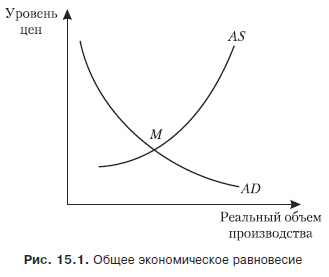 На рынках отдельных товаров точка пересечения кривых совокупного спроса и совокупного предложения показывает уровень равновесного объема производства и соответствующий ему равновесный уровень цен, но если по отношению к рынкам отдельных товаров актуальным является вопрос о том, насколько эффективно распределяются ресурсы, то для рынка на макроуровне наиболее важными являются следующие вопросы:• Насколько полно используются ресурсы?• Какому уровню занятости трудовых ресурсов и загруженности производственного потенциала соответствует установившийся равновесный объем производства?• Какой должна быть роль государства в поддержании макроэкономического равновесия: что ему следует стимулировать - совокупный спрос или совокупное предложение?В разрешении этих вопросов разделяются два подхода: классический и кейнсианский.

                       Классическая модель макроэкономического равновесияСогласно этой модели, система функционирует в соответствии с теми правилами, которые диктует рынок, т. е. потребитель. Такой подход впервые сформулировал А.Смит в своей знаменитой книге «Исследование о природе и причинах богатства народов» (1777 г.). По мнению А.Смита, рынок частных товаропроизводителей должен быть полностью освобожден от государственного контроля. По образному выражению А.Смита, «невидимая рука» рыночной самонастройки (спрос, предложение, конкуренция, цена) без всякого внешнего вмешательства заставит производителя действовать в интересах всего общества. Под «невидимой рукой» А. Смит понимал стихийное действие объективных экономических законов. Лозунгом невмешательства государства в экономику стало выражение «Laisserfaire»: «Предоставьте людям делать свои дела, предоставьте делам идти своим ходом».
     Последователи А.Смита экономисты - неоклассики исходят из того, что рыночная система обеспечивает полное использование ресурсов в экономике. Причем возникающие иногда диспропорции разрешаются на основе автоматического саморегулирования рынка. Благодаря ему, в экономике всегда достигается уровень производства при полной занятости. Для иллюстрации этого положения рассмотрим рис. 5.2.2.


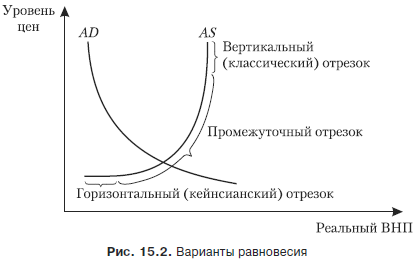 Рис. 5.2.2. Варианты равновесия.Различные подходы двух экономических школ видны на кривой совокупного предложения (AS). Классической точке зрения, согласно которой экономика посредством саморегулирования приходит к тому объему производства, при котором достигается полная занятость, соответствует вертикальный отрезок кривой предложения.В основе классической макроэкономической модели лежит идея о том, что изменение совокупного предложения порождает точно такой же совокупный спрос.Это так называемый закон Сея, согласно которому предложение товаров создает собственный спрос и, следовательно, отсутствует возможность разрыва между совокупным спросом и совокупным предложением и нет причин опасаться перепроизводства: общество полностью потребляет национальный доход. Но тогда возникает вопрос: что произойдет, если часть дохода уйдет в сбережения и не будет потреблена? Классики считают, что это не страшно, так как что было сбережено, будет в конце концов израсходовано в виде инвестиций. А если сбережения окажутся чрезмерными, то упадут процентные ставки, что, в свою очередь, будет стимулировать использование сбережений в виде инвестиций. Таким образом, равновесие сбережений и инвестиций - главное условие саморегулирующейся экономики в неоклассической модели.Еще одно кредо классической модели: влияние на равновесие рынка труда. Логика рассуждений здесь такова: снижение цен на товарных рынках приводит к снижению заработной платы или возникновению безработицы, если оплата труда остается в прежнем размере. В последнем случае предложение труда будет превышать спрос и рабочие под угрозой безработицы будут соглашаться на более низкие ставки оплаты труда. Ставки будут снижаться до тех пор, пока предпринимателям не будет выгодным нанимать всех желающих работать при более низкой зарплате. Иначе говоря, рыночные силы действуют в направлении достижения равновесия и на рынке труда, что ведет к полной занятости рабочей силы.Следующий постулат классиков - анализ влияния на равновесие денежной массы. Они исходят из того, что при данном уровне совокупного предложения увеличение количества денег в обращении приводит к увеличению совокупного спроса. Поэтому поддержание равновесия предполагает контроль за предложением денег как основы для стабильности цен и совокупного спроса. Из классической модели следует однозначный вывод о роли государства: если рынок обладает регуляторами, способными обеспечить полное использование имеющихся ресурсов, то вмешательство государства является излишним.Кейнсианская модель макроэкономического равновесия: конец эпохи «laisserfaire»После выхода в свет работы Д.Кейнса «Общая теория занятости, процента и денег» (1936 г.) было признано, что если в период кризиса нет достаточного спроса, то даже самые низкие процентные ставки не будут стимулировать нужного уровня инвестиций и тем самым увеличивать спрос. Кейнсианская концепция отвергла то положение классической теории, согласно которому предложение создает собственный спрос.Д.Кейнс утверждал, что существует обратная причинно-следственная связь: совокупный спрос создает предложение. Если совокупный спрос недостаточен, то и объем производства не будет равен потенциальному (при полной занятости). На рис. 13.2 кейнсианской модели соответствует горизонтальный отрезок кривой совокупного предложения. Если объем предложения или реальный объем производства определяется спросом, то можно утверждать, что снижение совокупного спроса приведет к уменьшению реальных объемов производства. В данной ситуации совокупный спрос и совокупное предложение будут уравновешены, но на уровне, далеком от потенциального объема, т. е. с неполной занятостью ресурсов. Такое положение может сохраняться достаточно долго и само по себе не изменится. Избежать больших потерь и длительной безработицы можно только через активную макроэкономическую политику государства, направленную на стимулирование совокупного спроса. Кейнс и его последователи считали, что государство должно способствовать выводу экономики из кризиса, проводя экспансионистскую финансовую и денежно-кредитную политику.Кейнсианская концепция явилась теоретическим обоснованием нового подхода к роли государства в рыночной экономике. В отличие от идеи классиков о нейтральности государства в ней доказана необходимость координирующего вмешательства государства.5.3. Государственное регулирование экономикиГосударство существует в любой экономической системе - рыночной, командной, переходной, однако его экономические функции в каждой из них различны. Рассмотрим регулирующую роль государства применительно к каждой из названных систем.Проблема государственного регулирования рыночной экономики состоит в том, чтобы разработать такие приемы регулирования рынка, которые, сохраняя его достоинства, позволили бы свести к минимуму присущие ему недостатки.Какие именно недостатки рынка могут быть устранены и с помощью каких именно мер регулирования? Собственно говоря, вся макроэкономика есть попытка найти ответ на этот вопрос. Остановимся на некоторых из методоврегулирование экономики:1. Создание общественных благ (publicgoods). Рынок в состоянии выявить и удовлетворить спрос лишь на частные блага. Создание и реализация общественных благ является задачей государства. Общественные блага не являются однородными: они выступают как чисто - и частично - общественные блага. Производство чисто общественных благ (национальная оборона, охрана общественного порядка и др.) полностью возлагается на государство. В то же время создание частично общественных благ (образование, здравоохранение, социальное страхование) может осуществляться как государством, так и частным сектором экономики. При этом государство берет на себя и гарантирует лишь такой уровень потребления частично общественных благ, который в данный момент может быть обеспечен ресурсами государственного бюджета;2. Регулирование внешних (побочных) эффектов. Рыночный механизм не может справиться с этой проблемой. Внешний эффект - это эффект, влияющий на фирмы при производстве товаров. Он может быть как положительным, так и отрицательным. Пример положительного внешнего эффекта: строительство оросительной системы одним фермером улучшает качество земель других фермеров без дополнительных инвестиций со стороны последних. Пример отрицательного внешнего эффекта: загрязнение окружающей среды в связи со строительством железных дорог. Существуют различные точки зрения на решение проблемы внешних эффектов и участие в этом вопросе государства. Приведем две из них, противоположные. А.Пигу (английский экономист, автор теории государства всеобщего благоденствия) предлагает налоговый путь разрешения этого вопроса, что предполагает активную роль государства. Р.Коуз (американский экономист, теоретик неоклассической школы) считает, что регулирование внешних эффектов наиболее выгодно на основе частных соглашений собственников. Для большинства ситуаций с возникновением внешних эффектов трудно установить «виновного» (например, озоновые дыры), поэтому проблема источника компенсаций внешних эффектов остается одной из самых сложных в экономической теории.3. Перераспределение доходов. Рынок не обеспечивает социальной справедливости. Рыночное регулирование сопряжено с большой дифференциацией доходов. Опыт показывает, что эффективными инструментами минимизации этих издержек являются оптимальное налогообложение и выплаты по системе социального страхования (пенсии, пособия по безработице и т. д.). При такой перераспределительной системе распределение располагаемых доходов оказывается более равномерным, чем распределение первичных доходов. Все три рассмотренные направления государственного регулирования: эффективное производство коллективных благ, оправданное регулирование внешних эффектов и справедливое распределение доходов признают теперь все западные экономисты, даже те, которые придерживаются философии «laisserfaire»;4. Проведение антимонопольной политики. Еще один важный фактор, заставляющий государство прибегать к корректировке рыночных механизмов - несовершенство реального рынка в сравнении с его идеальной теоретической моделью, несовершенство, порождаемое крупными корпорациями, монополизирующими рынки товаров и труда и делающими цены жесткими, негибкими, малоподвижными в сторону понижения. Борьба с монополизмом, защита принципов свободной конкуренции могут быть выполнены только государством. Для достижения этой цели государство опирается на антимонопольное законодательство;5. Поддержка малого бизнеса. В смешанной экономике малый бизнес играет весьма заметную роль: он способствует поддержанию конкуренции и созданию рабочих мест. Он представляет собой совокупность мелких и средних частных предприятий, прямо не входящих ни в одно монополистическое объединение и выполняющих подчиненную по отношению к монополиям роль в экономике. Государство оказывает поддержку малому бизнесу посредством налоговой, кредитной политики, оказания образовательных, консалтинговых и иных услуг.6. Макроэкономическая стабилизация - одна из главных регулирующих функций государства. Она направлена на предотвращение экономического спада, поддержание показателей функционирования экономики на определенном уровне, оздоровление хозяйства. Макроэкономическая стабилизация достигается посредством фискальной и денежной политики. В период экономических кризисов применяются чрезвычайные меры, предусмотренные программой стабилизации экономики;7. Регулирование внешнеэкономической деятельности. Каждое государство стремится создать благоприятные внешние условия для развития национальной экономики. Исходя из конкретных национальных интересов государство проводит либо политику либерализации, либо протекционизма. Государственное регулирование внешнеэкономической деятельности проводится с помощью таможенных штрафов и нетарифных мер регулирования. Однако не следует забывать, что вмешательство государства в экономику имеет пределы. Границей государственного регулирования экономики является эффективность рыночной экономики как системы. Пересечение этой черты может привести к исчезновению экономических стимулов, обеспечивающих эффективное функционирование рыночного механизма.Государство в командной экономикеОно обладает неограниченной политической, административной и экономической властью. Будучи политическим органом, государство относится к надстройке общества, но его деятельность глубоко проникает в экономические (базисные) отношения. В качестве теоретического обоснования необходимости всестороннего государственного присутствия в экономике советскими экономистами использовалась следующая система доказательств:- Средства производства, ставшие в результате социалистической национализации достоянием всего народа, должны использоваться не в чьих-либо частных интересах, а для достижения целей, отвечающих интересам всех членов общества, или всей нации. Данное обстоятельство требует, чтобы распоряжение всенародными средствами производства и управление их использованием осуществлялись из единого центрального органа, представляющего в равной мере интересы всех трудящихся. Поэтому при социализме государственные интересы тождественны общественным, или общенародным, интересам. Поскольку общенародным (государственным) средствам производства принадлежит ведущая и преобладающая роль во всех сферах экономики, постольку государственное управление охватывает всю систему общественного производства. Государственный бюджет в командной экономике всегда был бездефицитным, так как в него направлялось не 10–13 %, а почти вся (80–90 %) прибыль функционирующих хозяйственных структур.Государство в переходной экономикеГосударство переживает кардинальные изменения в создании новых политических, административных и экономических основ. Трудности этого периода состоят в том, что старый институциональный каркас уже сломан, а новый еще не выстроен. Это значит, что не созданы те институты, которые никогда не существовали при социалистической системе:• частная собственность;• многочисленные правовые институты (кодексы, законы);• институты, определяющие ответственность за собственность других лиц (нормы бухгалтерского учета, банковское регулирование, регулирование рынка ценных бумаг);• институты, структурирующие и делающие предсказуемым поведение партнеров по рыночным отношениям (контрактное право), и др.В их создании ведущая роль должна принадлежать государству.Средства государственного регулирования экономикиГосударственное регулирование экономики осуществляется посредством комплекса мер. В странах смешанной экономики применяется административное, правовое и экономическое (прямое и косвенное) регулирование.К административным формам относятся: лицензирование, квотирование, контроль над ценами, доходами, валютным курсом, учетным процентом и др.Правовое регулирование осуществляется на основе законодательства через систему установления норм и правил. Правила поведения предусматривают систему наказаний: «Для обеспечения такого общественного блага, как законопослушание, должно быть произведено такое общественное „антиблаго“, как  наказание». Издержки наказания включают два элемента - издержки выявления нарушителей и издержки наказания нарушителей. Последние и есть «антиблаго». Никакое наказание не возмещает полностью ущерба, не восстанавливает «statusguoante». Однако наказания должны применяться, чтобы нарушения не совершались в будущем.Экономическое (прямое) регулирование имеет разнообразные формы безвозвратного финансирования отраслей, территорий, предприятий в форме дотаций, пособий, доплат из специальных бюджетных и внебюджетных фондов общенационального, регионального и местных уровней. Сюда же входят льготные кредиты и налоговые льготы.К экономическим (косвенным) формам государственного регулирования относятся рычаги кредитно-денежной, налоговой, амортизационной, валютной, таможенной политики и т. п.ТЕМА 6. ФИНАНСОВЫЙ КОНТРОЛЬ В СИСТЕМЕ УПРАВЛЕНИЯ ГОСУДАРСТВЕННЫМИ ФИНАНСАМИ РЕСПУБЛИКИ ТАДЖИКИСТАН6.1. Содержание и значение государственного финансового контроля.Государственный финансовый контроль - направлен на обеспечение организации ревизий  и проверок за поступлением и эффективным использованием государственного бюджета, государственных фондов, кредитов привлекаемых Правительством Республики Таджикистан и под его гарантию, грантов, гуманитарной помощи и государственного имущества в условиях развития рыночных отношений и формирования  частного сектора.Задачами государственного финансового контроля являются:- организация и осуществление ревизий и проверок за исполнением доходной и расходной частей республиканского и местных бюджетов, государственных фондов по объёмам, структуре и целевому назначению, а также эффективности расходования государственных средств и использования государственного имущества;- анализ обоснованности доходной и расходной статей проекта государственного бюджета  и государственных фондов;- контроль за несвоевременным и полным финансированием государственных инвестиционных и социальных программ, целевым использованием средств, выделяемых из республиканского бюджета на ликвидацию последствий стихийных бедствий, а также распределением гуманитарной и технической помощи, получаемой Правительством Республики Таджикистан;- контроль за приемом, использованием и хранением государственного фонда драгоценных металлов и драгоценных камней, являющихся составной частью золотовалютных резервов государства;- ревизия и проверка законности и своевременности движения средств государственного бюджета и государственных фондов в государственных банках и иных финансово-кредитных учреждениях;- контроль за целевым  использованием кредитных ресурсов и иностранных инвестиций, привлекаемых Правительством Республики Таджикистан, а также Национальным  банком Республики Таджикистан по согласованию с Правительством Республики Таджикистан;- анализ выявленных отклонений от утвержденных показателей государственного бюджета и государственных фондов и подготовка предложений, направленных на их устранение;- проверка и анализ деятельности органов, осуществляющих функции внутриведомственного финансового контроля;- контроль за финансово-хозяйственной деятельностью государственных хозяйствующих субъектов, а также обеспечением ими сохранности государственных средств и государственного имущества;- представление Президенту Республики Таджикистан информации и заключений об итогах аналитической и контрольной деятельности и об исполнении государственного бюджета за истекший  год, а также обобщенного годового отчета по результатам проведенных ревизий и проверок в МаджлисиНамояндагонМаджлиси Оли Республики Таджикистан.Государственный финансовый контроль строится на основе принципов:- законности; - объективности;- независимости;- гласности.  Государственный финансовый контроль основывается на стандартах контрольно-ревизионной работы, используемых в международной практике. В процессе реализации задач,  в соответствии с нормативно-правовыми актами Республики Таджикистан осуществляется контрольно-ревизионная, аналитическая, информационная и иные виды деятельности, обеспечивается единая система государственного финансового контроля                                   за финансово-хозяйственной деятельностью государственных хозяйствующих субъектов, формированием и исполнением государственного бюджета, использованием  государственного имущества, что предусматривает:- проведение комплексных ревизий и тематических проверок по исполнению республиканского и местных бюджетов, государственных фондов,  в том числе на содержание органов государственной власти и управления Республики Таджикистан, по обслуживанию внутреннего и внешнего долга Республики Таджикистан, использованию внешней помощи, получаемой Правительством Республики Таджикистан или под его гарантию, финансированию государственных организаций и учреждений, функционирующих за рубежом, а также по использованию и сохранности государственного имущества;- организацию комплексных ревизий и тематических проверок финансово-хозяйственной деятельности государственных хозяйствующих субъектов;- проведение тематических проверок по вопросам приёма, использования и хранения  государственного фонда драгоценных металлов и драгоценных камней, составляющих часть золотовалютных резервов государства;-осуществление проверок обслуживания Национальным банком Таджикистана, государственными и коммерческими банками средств республиканского и местных бюджетов;-проведение проверок обслуживания Национальным Банком Таджикистана государственного долга Республики Таджикистан;- подготовку и представление Президенту Республики Таджикистан ежеквартальной информации о результатах контрольной деятельности и принятых мерах по обеспечению контроля.Методы финансового контроляРазличают следующие методы проведения контроля:1) проверки документальные и камеральные;2) обследования;3) надзор;4) анализ финансового состояния;5) наблюдение (мониторинг);6) ревизии.При проведении проверок отчетной документации и расходных документов рассматриваются отдельные вопросы финансовой деятельности и намечаются меры для устранения выявленных нарушений.Обследование охватывает более широкий спектр финансово-экономических показателей исследуемого экономического субъекта для определения его финансового состояния и возможных перспектив развития.Контролирующие органы осуществляют надзор за экономическими субъектами, получившими лицензию на тот или иной вид финансовой деятельности. Он предполагает соблюдение ими установленных правил и нормативов.Анализ финансового состояния как разновидность финансового контроля предполагает детальное изучение финансово-бухгалтерской отчетности (периодической или годовой) для общей оценки результатов финансовой деятельности, обеспеченности собственным капиталом и эффективности его использования.Наблюдение (мониторинг) – постоянный контроль со стороны кредитора за использованием выданной ссуды и финансовым состоянием клиента. Неэффективное использование полученной ссуды и снижение ликвидности могут привести к ужесточению условий кредитования либо требованию досрочного возврата ссуды.Ревизия – наиболее глубокий и всесторонний метод финансового контроля. Ее суть заключается в полном обследовании финансово-хозяйственной деятельности экономического субъекта с целью проверки ее законности, правильности, целесообразности, эффективности. Виды ревизии: полные и частичные, комплексные и тематические, плановые и внеплановые.6.2. Орган государственного финансового  контроля в Республике ТаджикистанВ целях государственного финансового контроля Президентом Республики Таджикистан создается орган государственного финансового контроля, являющийся основным органом государственного финансового контроля в Республике Таджикистан и подотчетный Президенту Республики Таджикистан.Агентство по государственному финансовому контролю и борьбе с коррупцией Республики Таджикистан  являясь уполномоченным органом государственного финансового контроля и правоохранительным органом, осуществляет государственный финансовый контроль по эффективному использованию государственных средств и государственного имущества для обеспечения экономической безопасности государства путем предупреждения, профилактики, выявления, пресечения коррупционных правонарушений, раскрытия, дознания и предварительного следствия коррупционных преступлений, экономических преступлений коррупционного характера и преступлений, связанных с налогами, а также другие задачи, предусмотренные нормативными правовыми актами Республики Таджикистан.Положение, структура, численность и фонд оплаты труда Органа контроля утверждаются Президентом Республики Таджикистан.При рассмотрении материалов по итогам проверки и ревизий на заседаниях Органа контроля заслушиваются отчеты и объяснения руководителей и должностных лиц министерств, ведомств и других государственных организаций и учреждений.Все республиканские и местные органы государственной власти и управления Республики Таджикистан, Национальный Банк  Таджикистана, государственные предприятия, учреждения и организации, а также иные физические и юридические лица обязаны по запросу Органа контроля представлять необходимую информацию о проводимой проверке и ревизии.Банки всех уровней обязаны представлять Органу контроля необходимую информацию о движении государственных денежных средств через счета клиентов, независимо от форм их собственности.При проведении ревизий и проверок Орган контроля получает информацию и копии  документов от проверяемых предприятий, учреждений, организаций и банков. Все физические и юридические лица обязаны представлять необходимые документальные подтверждения совершенных операций, справки и копии документов по этим операциям и расчетам.Отказ или уклонение должностных и отдельных лиц вышеуказанных органов, предприятий, учреждений и организаций от своевременного представления необходимой информации или документации, а также представление заведомо ложной информации влечет за собой ответственность в соответствии с действующим законодательством Республики Таджикистан.Для исполнения возложенных на него функций Орган контроля имеет право проводить ревизии и проверки, а также осуществлять проверки эффективности использования государственных средств и имущества во всех государственных органах, организациях, учреждениях и государственных предприятиях Республики Таджикистан.Контрольные полномочия осуществляются также в отношении органов местного самоуправления, физических и юридических  лиц, независимо от видов и форм собственности, если они получают, перечисляют или используют средства из государственного бюджета, государственную собственность, либо управляют ею.Ревизии  (не чаще одного раза в два года) и тематические проверки в соответствии с утвержденными планами проводятся по месту расположения проверяемых объектов на основании приказа руководства Органа контроля о проведении ревизии и проверки.Тематические проверки других хозяйствующих субъектов, независимо от форм их собственности, в части получения, перечисления и использования ими средств государственного бюджета,  исполнения государственного заказа и использования государственного имущества, осуществляются в случаях, когда эти проверки  вызваны необходимостью проведения встречной проверки по конкретному факту.Препятствование деятельности сотрудников Органа контроля в пределах предоставленных им полномочий, оказание давления с целью принятия решения в пользу той или иной стороны, насильственные действия, а также клевета либо распространение искаженной информации о выполнении ими служебных обязанностей влекут ответственность в соответствии с законодательством  Республики Таджикистан.В целях возмещения причиненного государству ущерба, выявленного в ходе ревизии и проверки ревизуемого объекта, сотрудники  Органа контроля имеют право через третьих лиц (финансовый орган, банк или другое финансово-кредитное учреждение) направить уведомление (распоряжение), обязывающее предприятие, учреждение и организацию произвести прямую уплату в соответствующий бюджет причитающейся суммы в срок не позднее 30 дней  с даты получения уведомления.Руководители проверяемых объектов обязаны создавать необходимые условия  для работы проверяющих, осуществляющих ревизию или проверку, предоставлять им  помещение, средства связи, обеспечивать выполнение работ по делопроизводству.Сотрудники Органа контроля несут ответственность в соответствии с законодательством Республики Таджикистан за нарушение установленного порядка проведения ревизий и проверок, разглашение результатов проводимых ими ревизий и проверок, а также государственной, банковской или иной охраняемой законом  тайны, ставшей им известной в ходе осуществления своей деятельности, а также за злоупотребление служебным положением.  Указанная ответственность может применяться в отношении сотрудников также после прекращения их государственной службы.Жалобы и заявления на неправомерные действия сотрудников Органа контроля принимаются и рассматриваются в соответствии с действующим законодательством Республики Таджикистан.ТЕМА 7. ОРГАНИЗАЦИЯ И ПЛАНИРОВАНИЕ ДЕЯТЕЛЬНОСТИ ПО ФИНАНСОВОМУ КОНТРОЛЮ В РЕСПУБЛИКЕ ТАДЖИКИСТАН7.1. Виды финансового контроля.Деятельность по контролю строится на основе двухгодичных планов комплексных ревизий и годовых планов тематических проверок, которые формируются исходя из необходимости обеспечения всестороннего системного контроля за использованием государственных средств и государственного имущества, с учетом всех направлений контрольной деятельности.Планирование осуществляется на основе  технико-экономических норм, контрольных и ревизионных стандартов, методических указаний. План ревизий и тематических проверок утверждается Президентом Республики Таджикистан.Внеплановые контрольные мероприятия проводятся по указанию Президента Республики Таджикистан или при запросе правоохранительных органов по возбужденным уголовным делам на основании приказа руководства Органа контроля.Тематическая проверка индивидуальных предпринимателей и негосударственных юридических лиц по получению, перечислению или использованию государственных средств, государственных фондов, кредитов, привлекаемых Правительством Республики Таджикистан или под его гарантию, осуществляется органами государственного финансового контроля в соответствии с требованиями Закона Республики Таджикистан «О проверках деятельности хозяйствующих субъектов в Республике Таджикистан» только по этим средствам. Комплексные  ревизии и тематические проверки в соответствии с утвержденными планами проводятся по месту расположения проверяемых объектов.По итогам проведенных ревизий и проверок составляется акт, в  котором отражается основание, цель, предмет, объект проверки, перечень недостающих или  непредоставленных документов, сведения о выявленных недостачах, ущербе и потерях, а также рекомендации для принятия мер по устранению выявленных недостатков.Руководитель проверяемого объекта в трехдневный срок обязан ознакомиться с актом ревизии или проверки и подписать его. При несогласии ответственного должностного лица с фактами, установленными ревизией или проверкой, акт подписывается с указанием на наличие замечаний или возражений. В случае отказа должностного лица от ознакомления или от подписания акта  проверяющий должен при участии свидетелей сделать в акте соответствующую запись с указанием даты и обстоятельств отказа.При проведении  ревизий и проверок проверяющие не должны вмешиваться в оперативно-хозяйственную деятельность проверяемого объекта, а  также предавать гласности свои выводы до завершения ревизии (проверки) и оформления её результатов в виде акта (заключения).Сведения, полученные проверяющими лицами и привлеченными в ходе ревизий и проверок лицами, не могут быть использованы в личных целях.В процессе исполнения государственного бюджета осуществляется ревизия и анализ деятельности налоговых, таможенных, казначейских, финансовых, банковских и других органов государственного управления по обеспечению ими полноты и своевременности сбора налоговых и неналоговых поступлений в бюджет, а также контроль фактического расходования бюджетных средств. В сравнении с утвержденными  показателями государственного бюджета проводится их анализ, при выявлении нарушений вносятся предложения по их устранению. Также контролируется формирование и эффективное использование средств государственных фондов.7.2. Контроль за состоянием государственного внутреннего и внешнего долга.Контроль за состоянием государственного внутреннего и внешнего долга осуществляется:- управлением и обслуживанием государственного  внутреннего и внешнего долга Республики Таджикистан;- законностью, рациональностью и эффективностью использования иностранных кредитов, грантов, гуманитарной и технической помощи, получаемых Правительством Республики Таджикистан, а также кредитов, получаемых хозяйствующими субъектами под государственную гарантию;- предоставлением государственных кредитов, гарантий, а также предоставлением государственных средств на безвозмездной основе иностранным государствам и организациям.Контроль за расходованием средств государственных организаций, представительств и учреждений, функционирующих за рубежом и финансируемых из государственного бюджета, осуществляется по объемам, структуре, целевому назначению и целесообразности их расходования.Контролируется деятельность органов государственного управления и субъектов государственного хозяйствования по целевому использованию средств, предусмотренных для инвестирования в экономику, в  том числе на создание и развитие предприятий негосударственных форм собственности.Осуществляется ревизия поступлений в государственный бюджет и целевого использования средств, полученных:- от распоряжения и управления государственным имуществом ( в том числе его приватизации, продажи и аренды),  а также доходов от дивидендов государственных инвестиций;- от использования природных ресурсов.Осуществляется контроль за деятельностью государственных и коммерческих банков в части обслуживания средств государственного бюджета, государственных фондов и государственных кредитов Республики Таджикистан.По результатам проведенных контрольных мероприятий и рассмотрения материалов ревизий и проверок органам  государственной власти и управления Республики Таджикистан и руководителям проверяемых предприятий, учреждений и организаций направляются предписания для принятия мер по устранению выявленных нарушений, возмещению причиненного государству ущерба и привлечению виновных лиц к дисциплинарной и материальной ответственности.В случаях выявления при проведении проверки или ревизии хищения государственных денежных или материальных средств, а также иных признаков преступлений и злоупотреблений, в течение 5-ти дней после их рассмотрения, материалы проверки или ревизии передаются в органы прокуратуры для дальнейшего рассмотрения и принятия решения по ним.Письменные контрольные представления и предписания должны быть рассмотрены в указанные в них сроки или, если сроки не указаны, в течение 20 дней со дня их получения.  Организации и учреждения, получившие письменные предписания, обязаны  информировать о мерах, принятых по устранению указанных в них недостатков.При неисполнении или ненадлежащем исполнении контрольных представлений и предписаний информация об этом в установленном законодательством порядке  передается в органы прокуратуры Республики Таджикистан для  принятия соответствующих мер.Отзыв, внесение изменений и отмена представлений и предписаний осуществляется руководством Органа контроля.ТЕМА 8. ДЕЯТЕЛЬНОСТЬ СЧЁТНОЙ ПАЛАТЫ РЕСПУБЛИКИ ТАДЖИКИСТАН В ГОСУДАРСТВЕННОМ КОНРОЛЕ. 8.1. Задачи и структуры Счётной Палаты Республики ТаджикистанСчётная палата Республики Таджикистан, является высшим органом финансового контроля Республики Таджикистан, проводящим  независимый внешний аудит по оценке исполнения государственного бюджета и готовит предложения по ее усовершенствованию.Полномочия Счётной палаты по проведению независимого внешнего аудита распространяются на все ветви государственной власти Республики Таджикистан. Счётная палата не обладает исполнительными, законодательными, правоохранительными полномочиями, а подчиняется Конституции Республики Таджикистан и другим законодательным актам Республики Таджикистан. Счётная палата не призвана оценивать преимущества и недостатки политики Правительства Республики Таджикистан в сфере государственных финансов и использования  государственной собственности. Счетная палата имеет право оценивать реализацию данной политики и представлять свои заключения по результатам данной оценки.Счетная палата является юридическим лицом, имеет печать с изображением Государственного герба Республики Таджикистан со своим наименованием и собственную символику. Постоянным местопребыванием Счетной палаты является город Душанбе.Деятельность Счётной палаты осуществляется в соответствии со следующими принципами:- законности;- самостоятельности;- объективности, достоверности и честности;- гласности в той мере, в какой это не противоречит требованиям законодательства Республики Таджикистан;- соблюдения профессиональных стандартов;- соблюдения принципа коллегиальности.Основными целями аудита, проводимого Счетной палатой, являются следующее:- оценка надежности систем управления финансами, а также достоверности финансовой отчетности, подготовленной соответствующей структурой (финансовый аудит);- оценка достижения поставленных перед организацией или каким-либо ее подразделением задач (аудит эффективности);-оценка экономности и целесообразности использования выделенных соответствующей структурой бюджетных средств (аудит результативности).Задачи Счётной палатыСчётная палата в установленном порядке представляет заключение о проекте государственного бюджета и его исполнении.Счётная палата проводит проверки с целью предоставления объективной информации Президенту Республики Таджикистан и Маджлиси Намояндагон Маджлиси Оли Республики Таджикистан для оказания содействия в контроле использования Правительством Республики Таджикистан   полученных и израсходованных средств государственного бюджета и надлежащего управления государственными ресурсами.Аудиту, проводимому Счётной палатой, подлежат следующие структуры и виды деятельности:- все органы, финансируемые из государственного бюджета, включая структуры, которые находятся на частичном или полном хозрасчете;- все организации, где доля  капитала  государства является контрольной;- Национальный Банк Таджикистана и другие государственные банки Республики Таджикистан;- внебюджетные фонды и общегосударственные целевые программы;- Государственное  агентство  по социальному  страхованию  и пенсиям;- организации любой формы собственности, которым выделяются бюджетные средства в виде субсидий (на безвозвратной основе);- реализация межправительственных соглашений, имеющих финансовые и иные хозяйственные последствия;- приватизация государственной собственности, включая исполнение новыми владельцами приватизационного договора с государством;- управление и пользование природными ресурсами Республики Таджикистана, включая реализацию соглашений о разделе продукции;- использование услуг и обслуживание Правительством Республики Таджикистан средств государственных займов и резервов в иностранной валюте;- поступление в государственный бюджет средств из внешних источников финансирования и целевое их использование,В целях защиты операционной независимости Счётная палата:- отбирает объектов для проверок и проводит аудит, независимо от других государственных структур и от должностных лиц, возглавляющих такие структуры;- самостоятельно определяет предмет, методы и сроки   проверок, а также форму представления соответствующих заключений;- если органы исполнительной или законодательной власти обращаются к Счётной палате с запросом на проведение внепланового аудита, она в каждом конкретном случае принимает решение об удовлетворении данного запроса. В случае отклонения запроса направляет письменное обоснование запрашивающему органу.Сотрудники других государственных контрольных органов не имеют права проводить контрольные мероприятия в помещениях Счётной палаты без письменного на то разрешения ее председателя. Деятельность Счётной палаты подлежит финансированию в установленном порядке за счет средств Государственного бюджета Республики Таджикистан и предусматривается отдельной строкой.8.2. Структура Счётной палатыВ состав Счётной палаты входят председатель, заместитель председателя и пять главных аудиторов, которые являются членами Счётной палаты.В состав коллегии Счётной палаты входят  председатель, заместитель председателя и главные аудиторы Счётной палаты.На заседаниях коллегии председательствует председатель Счётной палаты либо его заместитель в случае отсутствия председателя Счётной палаты. В случае отсутствия, как председателя, так и его заместителя, эта функция возлагается настаршего по выслуге лет главного аудитора, участвующего в данном заседании.Члены и сотрудники Счётной палаты не вправе занимать другую должность, быть депутатами представительных органов, членами партии и политических организаций, заниматься предпринимательской деятельностью, за исключением научной, творческой и педагогической деятельности.Структуру центрального аппарата, положение о нем и структурные подразделения Счётной палаты утверждает председатель Счётной палаты.Главные аудиторы Счетной палаты назначаются на должность Маджлиси Намояндагон Маджлиси Оли Республики Таджикистан по представлению Президента Республики Таджикистан сроком на семь лет. Главные аудиторы Счётной палаты не могут занимать данную должность более двух сроков.Высшим органом Счетной палаты является Коллегия Счетной палаты. Коллегия Счетной палаты принимает Регламент Счетной палаты и утверждает содержание направлений отраслей, возглавляемых главными аудиторами Счетной палаты. Коллегия Счетной палаты созывается по мере необходимости председателем Счетной палаты или по требованию одной трети аудиторов Счетной палаты, но не реже одного раза в месяц. Коллегия Счетной палаты является правомочным, если в ней принимает участие не менее двух третей членов Счетной палаты. Коллегия Счетной палаты на своём заседании принимает решение, которое подписывается председателем Коллегии. Коллегии Счетной палаты проводятся открытыми. В случаях, предусмотренных законодательством: и Регламентом Счетной палаты, могут проводиться и закрытые заседания.Коллегия Счётной палаты:- утверждает годовой план работы, изменения и дополнение в план;- утверждает проект сметы расходов Счётной палаты;- принимает решения об удовлетворении запроса на проведение внепланового аудита;- утверждает аудиторские заключения Счетной палаты;- утверждает Регламент Счетной палаты и инструкцию по методологии проведения аудиторских проверок, а также вносит поправки в эти документы;- утверждает Кодекс этики Счетной палаты;- заслушивает отчеты руководителя аппарата Счетной палаты;- утверждает годовые и промежуточные отчеты Счётной палаты;- утверждает порядок выбора внешних экспертов;- принимает решения относительно иных поручений аудиторов.8.3. Содержание аудиторской деятельности Счётной палатыЦелью проводимых Счётной палатой аудиторских проверок является оценка:- соответствия использования бюджетных и других государственных ресурсов законодательству Республики Таджикистан о государственном бюджете и иным нормативным правовым актам Республики Таджикистан;- экономности приобретения и эффективности использования государственных ресурсов для достижения целей, намеченных в государственном бюджете, а также в целях результативности расходования бюджетных средств.Счётная палата разрабатывает и применяет надлежащую методологию для осуществления своей аудиторской деятельности, в том числе:- руководство по проведению аудиторских проверок, включающее методику Счётной палаты в области аудита;- стандарты аудита с учетом передового международного опыта. Методология по аудиту является составной частью Регламента Счётной палаты.Счётная палата проводит проверки, состоящие из следующих этапов:- планирование аудиторских проверок;- выполнение аудиторской работы на местах;- подготовка аудиторских заключений;- контроль над устранением ранее выявленных аудиторами недостатков. Счётная палата разрабатывает план аудиторских проверок на следующий год, в котором указываются организации (либо подразделения организации) и виды их деятельности, подлежащие проверке. Счетная палата имеет право проводить внеплановые проверки, кроме проверок, проводимых согласно плану.При определении темы и вида  аудиторской проверки, выполняемой с применением подхода, основанного на оценке рисков, Счётная палата учитывает следующие критерии:- значимость темы аудиторской проверки;- степень риска, присущего данным операциям;- срок, истекший с момента завершения предыдущей проверки;- объем бюджетных средств, выделяемых данной организации или на данную программу;- недостатки в системе внутреннего управления, выявленные в ходе предыдущих  проверок,   проведенных  Счётной палатой или иными контрольными органами. Для каждой аудиторской проверки главные аудиторы самостоятельно или совместно разрабатывают проект плана проведения аудита, который затем представляется на утверждение Коллегии Счетной палаты. В каждом плане проведения аудиторской проверки указывается конкретная цель (цели), которая должна быть достигнута в ходе аудита.При необходимости, в рамках аудиторской проверки, проводимой Счётной палатой, может быть проведен общий анализ финансовых систем и системы внутреннего управления организации. Цель данного анализа является установление соответствия стандартам финансовой отчетности, утвержденным Министерством финансов Республики Таджикистан.Счётная палата уведомляет не позднее, чем за 5 рабочих дней, руководство проверяемой организации о предстоящей проверке, дате начала проверки и ее продолжительности,После получения уведомления, руководство проверяемой организации принимает нужные меры для обеспечения сотрудникам Счётной палаты надлежащих условий для работы, а также неограниченного доступа к ответственным сотрудникам проверяемой организации и необходимой информации на весь срок аудита.Если главный аудитор, отвечающий за данную проверку, считает, что предварительное уведомление может угрожать достижению ее целей, предварительное уведомление не предоставляется. В таком случае главный аудитор вручает руководителю проверяемой организации письмо председателя Счётной палаты с требованием о незамедлительном принятии мер для безотлагательного начала аудита.Проверка проводится сотрудниками Счетной палаты, которой руководит главный аудитор. Сотрудники имеют право неограниченного доступа ко всем документам, находящимся в распоряжении проверяемой организации, которые по их определению имеют отношение к целям аудита. Они вправе сделать копии такой документации.Сотрудники имеют право удостовериться в наличии и проверке условий хранения материальных ценностей проверяемой организации, находящихся в распоряжении организации, невзирая на то, находятся ли данные ценности в помещениях самой организации или на ответственном хранении у другой организации.Сотрудники имеют право получить от ответственных лиц все необходимые им устные разъяснения и сведения в служебных целях Они могут также требовать от сотрудников проверяемой организации предоставить данные в форме специальных таблиц и списков. Сотрудники имеют право входить в помещении проверяемой организации в любое время в служебных целях. Если организация, где Счётная палата проводит проверку, не предоставляет сотрудникам Счетной палаты запрашиваемые информации или не допускает сотрудников Счетной палаты к ответственным сотрудникам, главный аудитор незамедлительно уведомляет  свое руководство относительно данного вопроса в письменном виде.Сотрудникам Счётной палаты, запрещается разглашать какую бы то ни было информацию, полученную при проведении проверки. Сотрудники Счётной палаты обязаны относиться ко всей информации, получаемой в ходе аудита, как к конфиденциальной. Им разрешается обсуждать с сотрудниками проверяемой организации только те вопросы, которые имеют прямое отношение к проверке.Рабочая документация, составляемая сотрудниками Счетной палаты во время проверки, является конфиденциальной и представляет собой собственность Счётной палаты. Хранение документации должно быть организовано таким образом, чтобы исключить- возможность ознакомления сотрудников проверяемой организации с содержанием данной документации.Главный аудитор после завершения проверки должен ознакомить руководителя организации с результатами проведенной проверки и в случае его согласия с заключением и выводами поставить свою подпись в акте  проверки. В случае несогласия руководителя  организации с результатами проверки и отказа от подписания акта проверки, главный аудитор, который ответственен за проведение проверки, с участием комиссии составляет акт и подписывает его. Руководитель организации должен в письменной форме обосновать свой отказ от подписания акта.Если от организации, в которой проводилась проверка, в установленный срок не получены ответные комментарии на замечания и рекомендации или она заявляет о своем намерении не исправлять указанные недостатки полностью или частично, главный аудитор готовит окончательную редакцию заключения, к которому прилагает ответ проверяемой организации (при наличии такового), и представляет на рассмотрение Коллегии Счётной палаты.В случае выявления Счётной палатой фактов присвоения, расточительства, хищений и недостач государственных средств, материалы проверки направляются в соответствующие правоохранительные органы.В случае согласия проверяемой организации на устранение недостатков в соответствии с рекомендациями,  сформулированными Счетной палатой, в обязательном порядке составляется протокол, в котором определяются сроки выполнения данных рекомендаций. С целью контроля над выполнением рекомендаций Счётной палаты и устранением выявленных недостатков, главный аудитор осуществляет последующую проверку выполнения рекомендаций и устранения недостатков. Если главный аудитор в ходе контрольной проверки удостоверится в том, что рекомендации Счетной палаты полностью или частично не выполнены проверенной организацией и отмеченные недостатки не устранены, данные факты представляются на рассмотрение Коллегии Счётной палаты.Должностное лицо организации, где проводится аудит вправе:- знать время проведения и продолжительность аудита эффективности, его результатов, выводов и рекомендаций (если таковые имеются);- не допускать сотрудников Счетной палаты, не представивших соответствующего документа, дающего право на проведение аудита эффективности;-  получать полное письменное обоснование о продлении сроков аудита и в случае если должностное лицо считает продление аудита необоснованном, может обратиться в суд;- требовать возмещение убытков, понесенных в результате неправомерных действий со стороны сотрудников Счетной палаты;в случае неправомерных действий со стороны сотрудников Счетной палаты ставить в известность правоохранительные органы. Должностное лицо организации, где проводится аудит:- обеспечивает сотрудников Счетной палаты соответствующими условиями труда, а также необходимой для осуществления аудита запрашиваемой информацией и обеспечивает достоверность, объективность и полноту данной информации;- не вмешивается в действия сотрудников Счетной палаты, не вводит их в заблуждение, не препятствует проведению аудита и не ограничивает его масштаб;- допускает сотрудников Счетной палаты к аудированию и изучению документов в течение рабочего времени без отрыва проверяемой организации от ведения своих дел. Отказ или уклонение должностных лиц организаций, где проводится аудит, от своевременного предоставления необходимой информации или документации по требованию Счетной палаты, а также предоставление ложной информации и отказ отвечать на правомерно поставленные вопросы влечет за собой ответственность в порядке, определенном законодательством Республики Таджикистан.Счётная палата может прибегать к использованию услуг сторонних экспертов для оказания ей содействия  в  выполнении аудиторской работы. Затраты на оплату услуг сторонних экспертов покрываются за счет бюджета Счётной палаты.Выбор сторонних экспертов осуществляется в рамках порядка, представленного председателем Счетной палаты и утвержденного Коллегией Счетной палаты.Счётная палата представляет Президенту Республики Таджикистан и Маджлиси Намояндагон Маджлиси Оли Республики Таджикистан аудиторское заключение по годовому отчету Правительства Республики Таджикистан об исполнении государственного бюджета за предыдущий год. Заключение Счётной палаты должно содержать выводы относительно:- исполнения государственного бюджета с точки зрения законности, экономности и эффективности;- целесообразности и ожидаемого экономического эффекта изменений в размере государственного внутреннего и внешнего долга;- ожидаемых последствий предоставления Правительством Республики Таджикистан гарантий по займам:- достоверности финансового учета и отчетности организаций, расходующих средства государственного бюджета.Ежегодно Счётная палата представляет Президенту Республики Таджикистан и МаджлисиНамояндагонМаджлиси Оли Республики Таджикистан обобщенный отчет о своей аудиторской деятельности.Счетная палата вправе в любое время представлять Президенту Республики Таджикистан аудиторские заключения по вопросам срочного характера, которые требуют принятия безотлагательных мер.Счетная палата не позднее конца первого квартала очередного финансового года представляет Президенту Республики Таджикистан и Маджлиси Намояндагон Маджлиси Оли Республики Таджикистан отчет об исполнении бюджета Счётной палаты.В отчете могут быть представлены сведения по следующим направлениям:- кадровые вопросы;- повышение квалификации сотрудников;- усовершенствование методологии;- информационные технологии;- вопросы финансирования Счётной палаты.Аудит эффективностиЦелью аудита эффективности являются качественное улучшение самого процесса управления государственными ресурсами за счет предоставления полной, достоверной и объективной информации о деятельности организаций, вовлеченных в бюджетный процесс.Аудит эффективности готовит отчет для Президента Республики Таджикистан и Маджлиси Намояндагон Маджлиси Оли Республики Таджикистан по вопросам экономии, финансов, эффективности операционной и административной деятельности Правительства Республики Таджикистан, а также представление рекомендаций по совершенствованию бюджетного законодательства.Основными функциями аудита эффективности являются:- контрольная проверка деятельности контролируемых организаций и определение причин неэффективного использования бюджетных средств со стороны их получателей;- аналитический поиск и определение причинно - следственных связей работы органов исполнительной власти и ее результатов;- синтетическое формирование, определение рекомендаций для улучшения эффективности деятельности проверяемых организаций;-предоставление законодательным органам власти возможности оценить результативность принятия решений по регулированию бюджетного процесса;- обеспечение органов государственной исполнительной власти информацией и рекомендациями по   повышению эффективности использования ресурсов.Финансовый аудит Счётной палатыДеятельность Счётной палаты подлежит ежегодному финансовому аудиту, который должен проводиться профессиональной аудиторской негосударственной компанией, назначаемой председателем Счётной палаты после проведения тендера.В задачи данной аудиторской компании входит подготовка заключения о степени соблюдения Счётной палатой соответствующих нормативных правовых актов при расходовании бюджетных ассигнований.Заключение аудиторской компании рассматривается на заседании Коллегии Счетной палаты.Оплата услуг профессиональной аудиторской компании осуществляется за счет средств, предусмотренных в смете расходов Счётной палаты.Не реже одного раза в пять лет в порядке, определенном Президентом Республики Таджикистан, оценивается качество аудитов, проведенных Счётной палатой, заключение которого направляется Президенту Республики Таджикистан и Маджлиси Намояндагон Маджлиси Оли Республики Таджикистан.ТЕМА 9. НЕГОСУДАРСТВЕННЫЙ ФИНАНСОВЫЙ КОНТРОЛЬ9.1. Внутрифирменный финансовый контрольФормирование основ рыночной экономики повышает роль тех видов финансового контроля, которые проводятся на основе законов, но без непосредственного участия государственных контролирующих органов.К негосударственным видам финансового контроля относятся:1) внутрифирменный (корпоративный);2) контроль со стороны коммерческих банков за организациямиклиентами;3) аудиторский контроль.Внутрифирменный финансовый контроль осуществляется экономическими службами самого предприятия, фирмы, корпорации – бухгалтерией, финансовым отделом, службой финансового менеджмента и прочими - за финансами своего предприятия, его филиалов и дочерних структур.Службы внутреннего контроля следят за эффективностью и целесообразностью денежных затрат, как собственных, так и заемных средств; анализируют и сопоставляют фактические финансовые результаты с прогнозируемыми; оценивают финансовые результаты от инвестиционных проектов; контролируют финансовое состояние предприятия. Внутренний контроль сопровождает весь процесс инвестирования капитала.Так называемый постаудит означает сравнение фактических финансовых результатов на каждой стадии производственно-инвестиционной деятельности с прогнозируемыми в финансовом разделе бизнес-плана; анализ и устранение причин их несоответствия; поиск путей снижения издержек и улучшения методов финансового прогнозирования.Реформирование банковской системы и появление коммерческих банков значительно изменили функции банков в области финансового контроля. Коммерческие банки по закону обязаны контролировать лишь соблюдение предприятиями-клиентами установленного государством порядка ведения расчетно-кассовых операций и валютного законодательства.Вместе с тем коммерческие банки требуют от предприятий оценки финансового состояния и кредитоспособности предприятия – потенциального заемщика. В случае предоставления ссуды банк контролирует использование выданной ссуды, платежеспособность и ликвидность клиента для оценки вероятности возврата ссуды с причитающимися процентами в установленный срок. Такой контроль со стороны банка – важный элемент управления кредитным риском.Аудиторский контроль – новый вид финансового контроля, появившийся в Республике Таджикистан в конце 1990-х гг. Появление в условиях рынка различных коммерческих структур резко повысило требования со стороны общества к их финансовой надежности и объективности при оценке их финансового состояния.Государство также заинтересовано в независимой экспертизе финансовой отчетности частных коммерческих структур, особенно если учесть, что осуществляется она за счет самих хозяйствующих субъектов.Аудиторская деятельность, аудит - это предпринимательская  деятельность по независимой проверке бухгалтерского учета и бухгалтерской (финансовой) отчетности у индивидуальных предпринимателей и  юридических лиц.В сферу аудиторской деятельности и аудита не  входит  проверка бюджетных учреждений.Аудиторские проверки не исключают осуществления  государственного  контроля  достоверности  бухгалтерской (финансовой) отчетности, осуществляемого в соответствии с законодательством Республики  Таджикистан, уполномоченными государственными органами.Целью аудиторской деятельности  является выражение  мнения  о достоверности и степени точности данных бухгалтерской (финансовой) отчетности,  которая позволяет пользователю этой отчетности делать  правильные выводы о результатах хозяйственной деятельности,  финансовом и имущественном положении аудируемых лиц.9.2. Основными условиями аудиторской деятельностиОсновными условиями аудиторской деятельности являются:     - независимость;     - объективность;     - профессиональная компетентность;     - конфиденциальность результатов аудита.Аудитором является физическое лицо, отвечающее квалификационным требованиям, установленным органом, осуществляющим государственное регулирование аудиторской деятельности, имеющее квалификационный аттестат аудитора.Аудитор вправе осуществлять аудиторскую деятельность в качестве индивидуального аудитора или работника аудиторской организации, привлекаемого к работе на основании трудового договора, осуществляющего свою деятельность без образования юридического лица.Аудиторская деятельность состоит из видов обязательной и инициативной проверки.Обязательный аудит - ежегодная проверка бухгалтерского учета и бухгалтерской (финансовой) отчетности юридических лиц.  Обязательный аудит проводится аудиторскими организациями.Обязательному ежегодному аудиту подлежат:     - банки;     - внебанковские финансовые организации, осуществляющие отдельные виды банковских операций и организации, осуществляющие деятельность на рынке ценных бумаг;     - акционерные общества открытого типа;     - страховые организации;     - общественные фонды;     - субъекты естественной монополии;     - фондовые и товарные биржи, инвестиционные фонды и государственные унитарные предприятия,  имеющие право ведения хозяйственной  деятельности.Инициативный аудит проводится по инициативе аудируемого  субъекта с учетом конкретных задач,  сроков и объемов конкретной проверки, предусмотренных договором, на проведение аудита между аудируемым  лицом и индивидуальным аудитором или аудиторской организацией.Аудиторская  организация - коммерческая организация,  осуществляющая аудиторские проверки и оказывающая сопутствующие аудиту  услуги.Аудиторская организация может быть создана в любой организационно - правовой форме,  если её организационный правовой тип соответствует коммерческим организациям,  за исключением акционерного общества открытого типа,  производственного кооператива и государственного унитарного предприятия.Аудиторские организации осуществляют свою деятельность по проведению аудита после получения лицензии в порядке, определенном Законом  Республики Таджикистан "О лицензировании отдельных видов деятельности".Иностранные  физические и юридические лица на основании требований закона, могут создавать на территории Республики  Таджикистан  аудиторские  организации и осуществлять аудиторскую деятельность в качестве индивидуального аудитора.Кадровый  состав  аудиторской организации должен составлять не менее 70 процентов граждан Республики Таджикистан. В случае если руководителем  аудиторской организации является иностранный гражданин - не менее 75 процент работников должны быть гражданами Республики  Таджикистан.При  проведении аудиторской проверки индивидуальные аудиторы и аудиторские организации вправе:  -самостоятельно определять формы и методы проведения аудита;  -проверять в полном объеме бухгалтерскую документацию, связанную с финансово-хозяйственной деятельностью аудируемой организации, а также фактическое наличие любого имущества, учтенного в этой  документации.Не допускается вмешательство государственных органов, аудируемых  лиц и любых третьих лиц в деятельность индивидуальных аудиторов и аудиторских организаций.При проведении аудиторской проверки индивидуальные аудиторы и аудиторские организации обязаны:- осуществлять  аудиторскую  проверку  на основе законодательства   Республики Таджикистан;- предоставлять по требованию аудируемого лица необходимую информацию о требованиях законодательства Республики Таджикистан, касающихся проведения аудиторской проверки, а также нормативных правовых актах Республики Таджикистан, на которых основываются замечания и выводы индивидуального аудитора и аудиторской организации;- в установленный договором срок оказания аудиторских услуг,  передать аудиторское заключение аудируемым лицам или лицам,  заключившим договор оказания аудиторских услуг.Проведение аудита не освобождает аудируемых лиц от ответственности за несоответствие представляемой бухгалтерской (финансовой)  отчетности  и  иных  документов  требованиям законодательства Республики Таджикистан.Индивидуальные аудиторы и аудиторские организации обязаны хранить тайну об операциях аудируемых лиц и лиц, которым оказывались сопутствующие аудиту услуги.Индивидуальные  аудиторы  и  аудиторские организации  обязаны обеспечивать конфиденциальность сведений и документов,  получаемых или составляемых  ими  при  осуществлении  аудиторской деятельности,  и не вправе передавать указанные сведения и документы или их копии  третьим лицам  либо  разглашать их без письменного согласия аудируемых лиц,  в отношении которых осуществлялся аудит  и оказывались  соответствующие аудиту услуги, за исключением случаев, предусмотренных законами Республики Таджикистан.Аудиторское заключение - официальный документ, предназначенный для пользователей  бухгалтерской  (финансовой) отчетности  аудируемых лиц,  составленный  в соответствии со стандартами аудиторской деятельности и содержащий выраженное в установленной форме  мнение  индивидуального  аудитора  или аудиторской организации о достоверности бухгалтерской  (финансовой)  отчетности  аудируемого лица и в соответствии с порядком  ведения его бухгалтерского учета законодательству Республики Таджикистан. Форма, содержание и порядок представления аудиторского заключения определяются стандартами аудиторской деятельности и другими нормативными правовыми актами уполномоченного органа.СПИСОК ИСПОЛЬЗОВАННОЙ ЛИТЕРАТУРЫ1.Национальная Стратегия Развития Республики Таджикистан на период до 2030года.Душанбе.2016г.2.Среднесрочной программы развития Таджикистана на 2016-2020 годы. Душанбе 2016.Закон Республики Таджикистан о Казначействе-2020 http://minfin.tj/downloads/zakon%20o%20kaznach-2020.pdfО государственных финансах Республики Таджикистан http://minfin.tj/downloads/zakgosfin.docО государственном финансовом контроле http://minfin.tj/downloads/files/zakfincont.docЗакон о Государственном бюджете Республики Таджикистан на 2020 год (№1650 от 26.11.2019)Налоговый кодекс Республики Таджикистан. Душанбе.2020 г.6. Закон Республики Таджикистан «О государственной регистрации юридических лиц и индивидуальных предпринимателей» 18 мая 2009 года,  № 643. Постановлением ПРТ от 25 сентября 2015 года, № 590 http://minfin.tj/downloads/postanovleniem_prt_2015-590.docxПостановление ПРТ от 2 апреля 2015 года, № 187 "ПОЛОЖЕНИЕ о Министерстве финансов Республики Таджикистан" http://minfin.tj/downloads/postanovleniem_prt_2015-187.docxПостановление ПРТ от 29 июня 2017 г. № 323 http://minfin.tj/downloads/karor%20№323%20аз%2029.06.2017.pdfПостановлением ПРТ от 27 апреля 2018 г. № 194 http://minfin.tj/downloads/%D2%9B%D0%B0%D1%80%D0%BE%D1%80%D0%B8%20%D2%B3%D2%B7%D1%82%20%D0%B0%D0%B7%2027%20%D0%B0%D0%BF%D1%80%D0%B5%D0%BB%D0%B8%20%D1%81%D0%BE%D0%BB%D0%B8%202018%20%E2%84%96%20194.pdf11. Глазьев, С.Ю. Как построить новую экономику? Социально- ориентированное развитие на основе прогресса реального сектора: материалы Московского экономического форума. Под ред. Р.С. Гринберга, К.А. Бабкина, А.В. Бузгалина. М., Культурная революция, 2019. с. 84 – 92. 12. Дьяченко, М. В. Стабилизационная финансовая политика государства: концептуальные представления//Финансы и кредит. 2018. № 8. С.59-67.13.Постановлением Правительства Республики Таджикистан от 30 апреля 2012 года, №201 принята Программа государственной поддержки предпринимательства в Республике Таджикистан на 2012-2020 годы14.Алимарданов У.Финансы. Учебник- Душанбе. 2014г.270с. 15. Маркина и др. Финансы: Учебник. – М.: кнорус, 2014,2008.- 169с. http://учебники.информ2000.рф/finans/fin1-1/fin209.pdf16.Икромов Ф.Н.  Налоги и налогообложения РТ. Учебник.Душанбе : Ирфон,2009г. 283С.17.Икромов Ф.Н.Обидов Ф., Рахимов З.А. “Финансы” Учебник.Душанбе:  «Ирфон»,2010 , 292с.18.Юлдашев Я.Н.Государственный бюджет.Учебное пособие.Душанбе 2002.19. Казаков В.В. Имонов О.Д. Проблемы формирования и развития финансового рынка Республики Таджикистан//Вестн. Том. гос. ун-та. 2015. № 400 -  С.217-22220. Шамсиев К.Б. Предложения по совершенствованию внешней среды предпринимательства Таджикистана //доклад на заседании круглого стола на тему: предпринимательское право посвященное «Дню предпринимательства» 9-10 октября 2017 года в городе Душанбе Душанбе-плаза http://kshyms.com/pred.docx21. Шамсиев К.Б. Налогово-бюджетное стимулирование производственного предпринимательства РТ// Материалы научно-практической конференции таджикского национального университета 2016 год - С. 21-2722. Шамсиев К.Б. Пути совершенствования налогообложения Таджикистана в условиях глобального экономического кризиса//Материалы научно-практической конференции таджикского национального университета кафедры налоги и налогообложение 2016 год - С. 33-3423 Шамсиев К.Б. Научные отчеты НИИ экономики сельского хозяйства за 2014-2020 год на тему развитие продовольственных рынков.а)стимулирующая фискальная политикаб)сдерживающая фискальная политика.Принципы финансового стратегического планированияСодержаниеПринцип целенаправленности;Формируется цель, обосновывается необходимость планирования.Принцип перспективности;Формирование долгосрочного  единого плана.Принцип приоритетности;Важно расставить верные приоритеты и придерживаться их, не отвлекаясь на ненужные цели. Принцип реализуемости;Эффективная стратегия должна быть гибкой и  выполнимой.Принцип поэтапности;Необходимо поэтапное внедрение плана, что бы не перегружать компанию.Принцип итеративности;Цикличность подходов к разработке стратегии.Принцип комплексности;Анализ обеспечивает своевременно реагировать на изменения средыПринцип непрерывности мониторинга (сканирования) тенденций развития;Сбор информации позволяет сделать быструю оценку изменений и прогноз.Принцип селективности;Выделение стратегических зон хозяйствования, определяемые целью.Принцип стратегической конкуренции;Конкуренция важна на рынке она влияет на производительность, цену, качество. Этот принцип предполагает определенные риски.  